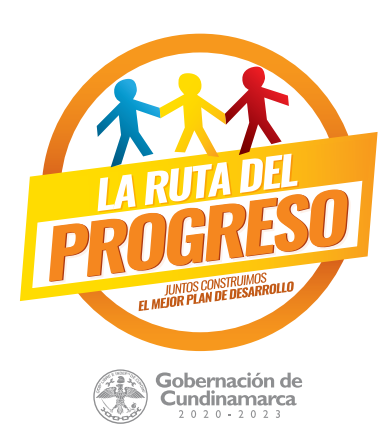 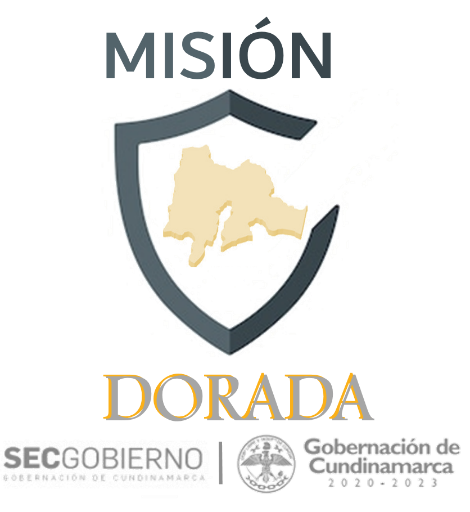 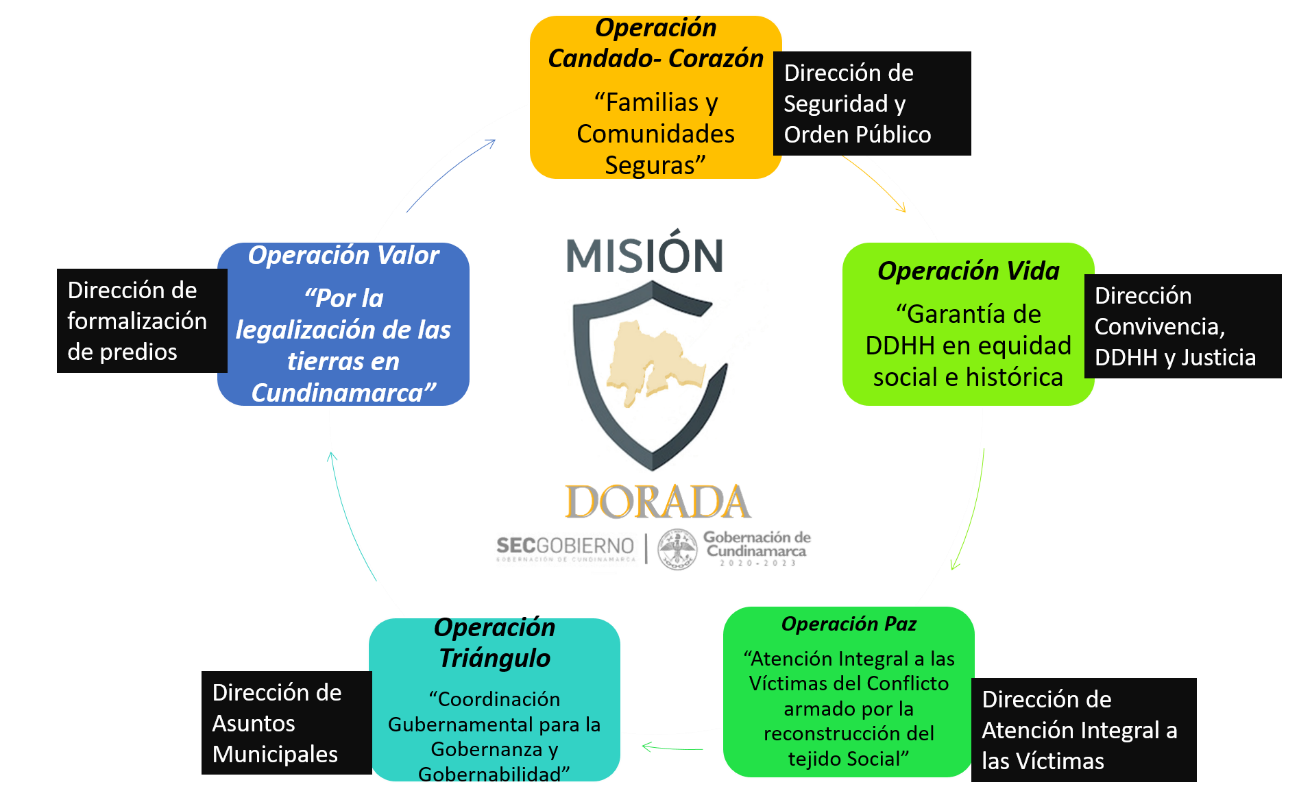 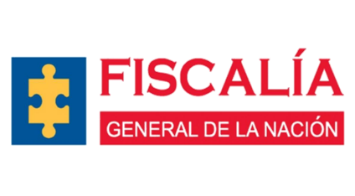 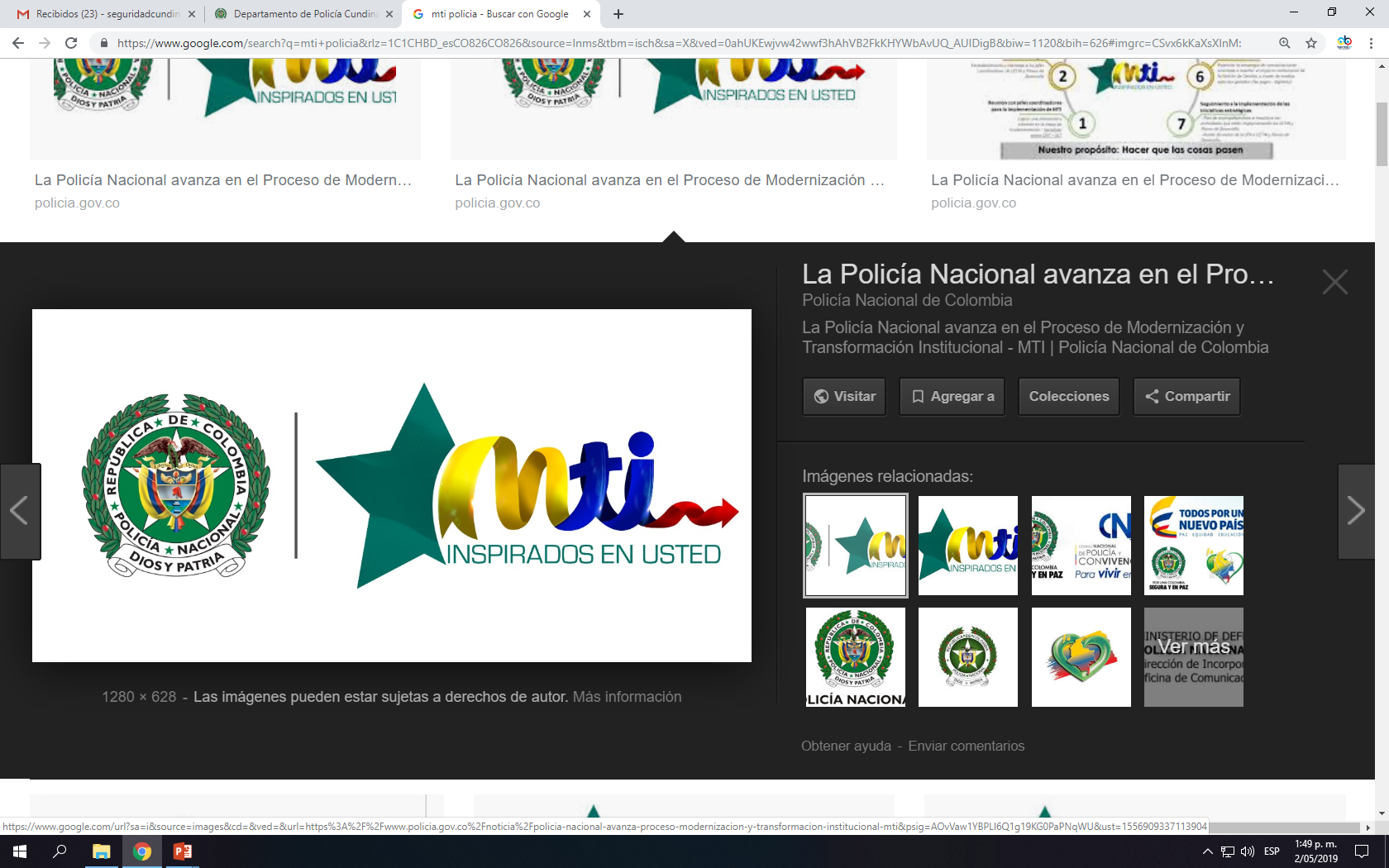 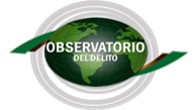 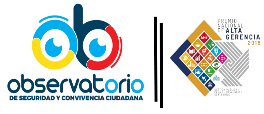 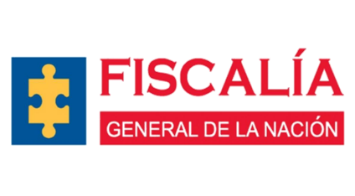 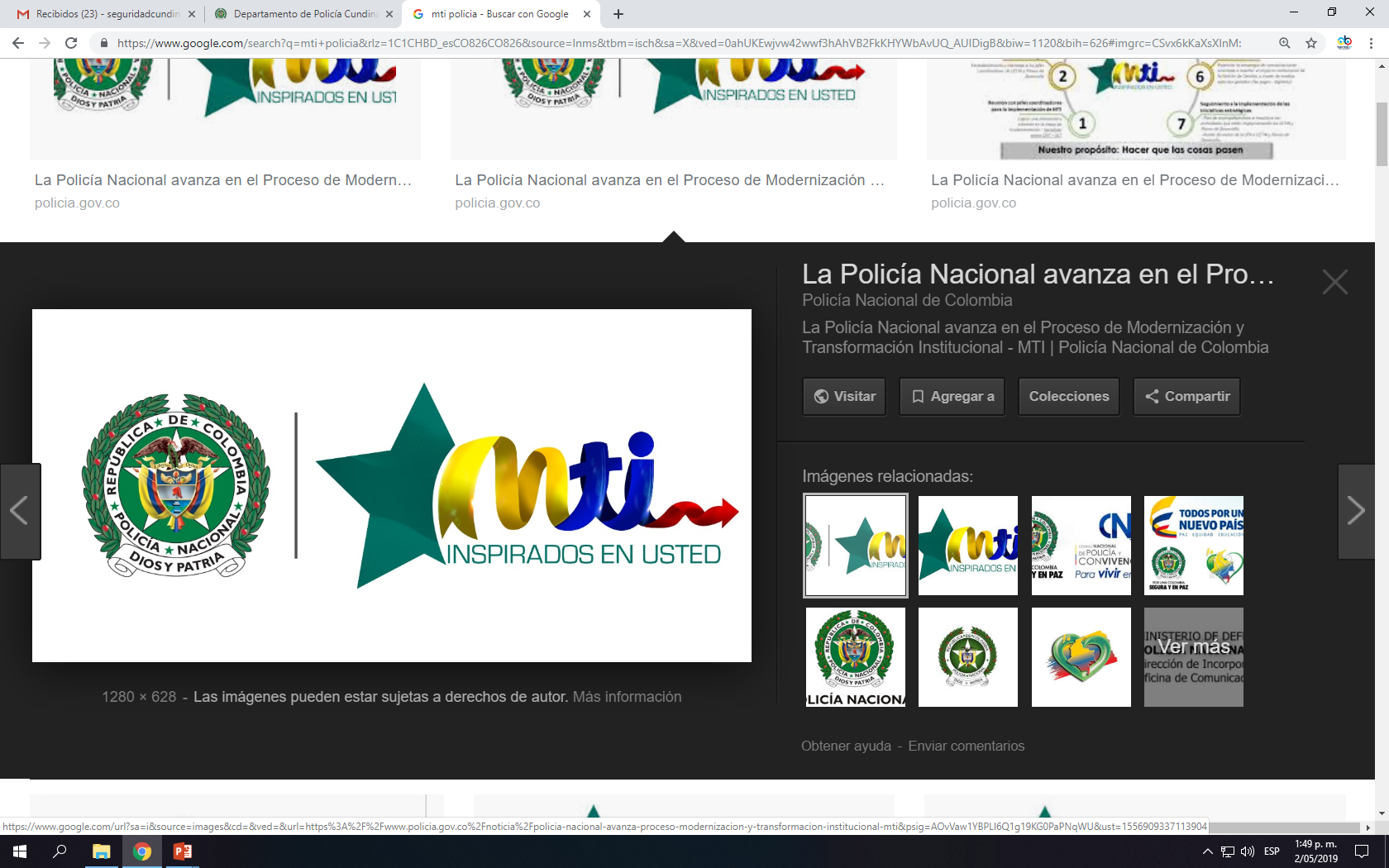 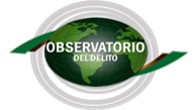 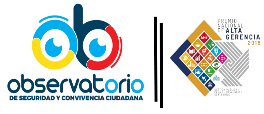 1.1 LÍENA ESTRATÉGICA: REGIONALIZACIÓN1.1.1 COMPONENTE PROGRAMÁTICO: SEGURIDAD Y CONVIVENCIA- DIRECCIÓN DE SEGURIDAD Y ORDEN PÚBLICODurante la administración “Unidos Podemos más” 2016-2020 el departamento de Cundinamarca consolidó en materia de seguridad un modelo pionero en el país el cual se basó en el concepto de “seguridad humana” de Naciones Unidas. Las acciones se basaron en una mirada que redobló  los esfuerzos gubernamentales para materializar la cultura del respeto por la vida y la equidad como los principales pilares de cuidado y fomento de mejores prácticas de corresponsabilidad ciudadana.Con este escenario, el énfasis de la administración anterior se basó en los conceptos de “previsión” y “prevención” del riesgo que fueron determinantes para la construcción de entornos seguros, en los que la familia se convirtió en el pilar de la sociedad para la reconstrucción del tejido social y por ende las mejoras en los campos de la convivencia y la seguridad. Así, el énfasis de la política pública en este campo a cierre 2019 en Cundinamarca, se orientó a la previsión y prevención de riesgos, al control de situaciones problema y a buscar la sostenibilidad de la convivencia y seguridad ciudadana desde cada casa de los cundinamarqueses. Entre las acciones novedosas de la Política de Seguridad y Convivencia están:La meta a 2020 era la incautación de 4.867.159 que significaba un aumento del 40% en relación con la administración pasada. Durante la administración "Unidos Podemos Más" se lograron incautar 14.186.879 que equivalen a un cumplimiento del 219,52%.Se puso en marcha la Primera Casa de Acogida para Mujeres Víctimas De Violencia en la historia de Cundinamarca. La casa cuenta un cupo para 20 personasSe dotó cada año con motocicletas, patrullas y camiones para la fuerza pública, para todas las entidades y fuerzas de seguridad: Policía Nacional, Ejército y Fuerza Aérea, además se hizo una inversión superior a los 40 mil millones de pesos en infraestructura para seguridad entre: 30 estaciones de Policía, 22 casas de Gobierno, 3 Cárceles y 10 espacios públicos que antes eran territorios de miedo. Se adecuaron 13 Centros Transitorios de los municipios y se terminó el CAE de Girardot, siendo el más grande del país; además de la dotación de todos con muebles, enseres, equipos de tecnología, dotación industrial para talleres de panadería y ebanistería.Se creó el primer modelo psicosocial en una línea de emergencias a nivel departamental en el país, allí se logró la atención de 255 llamadas al día que equivalen a un total de 349.137 llamadas en los cuatro años; es un aumento del 49,6% en el uso de la línea en relación con el año 2016Cundinamarca cuenta ahora con los datos de los 19 delitos de alto impacto para los 116 municipios con cifras históricas desde el 2010. Se trata del sistema de información para la seguridad y convivencia departamental más completo de Colombia.El Departamento de Cundinamarca logró con las investigaciones del Observatorio generar planes y proyectos para anticiparse a los hechos mediante la “Seguridad Predictiva”. Entre lo más relevante está: La semana santa más pacífica 5 años, el Día de la madre más seguro en los últimos 3 años y 2 navidades históricas con disminuciones en delitos y violencias, como que en 2018 fue la primera vez en más de 10 años en no registrar muertes en Soacha en año nuevo. El Observatorio ganó la Mención de honor en el Premio Nacional de Alta Gerencia por el Observatorio de Seguridad. El premio lo entregó el presidente Iván Duque.Se crearon planes integrales como los pactos por la convivencia; el acompañamiento a los PICSC (Planes Integrales de Convivencia y Seguridad Ciudadana) en los municipios; jornadas de apoyo al desarrollo con Ejército; ferias de servicios con Policía y Fiscalía; puesta en acción de oficinas móviles de denuncia y atención a DDHH;  intervención en espacios públicos para que dejaran de ser zonas de miedo; campañas contra la trata de personas; atenciones a habitantes de calle; formulación de la política de diversidad, étnicas y la mesa de cultos, entre otros. Todas las acciones descritas, permitieron alcanzar la tasa de homicidios más baja en 62 años en Cundinamarca, tal como lo reveló el Observatorio de Seguridad y Convivencia Ciudadana del Departamento. Es clave resaltar que la tasa de homicidios es la medida internacional para la medición de la seguridad del territorio y la comparación con otros a nivel mundial; es precisamente con ese indicador que se tipifican los países, regiones, departamentos o estados más seguros e inseguros, lo que redunda en garantías económicas, sociales, empresariales, familiares y poblacionales en los índices de calidad de vida.Para ilustrar el comportamiento de la tasa de homicidios en Cundinamarca por cada cien mil habitantes el Observatorio, realizó el comparativo y graficación de la tasa desde 1950, siendo la misma:Fuente oficial: SIMOVIC- Sistema de información y monitoreo de violencias de Cundinamarca- Observatorio de Seguridad y Convivencia Ciudadana de Cundinamarca- Andrés Nieto Ramírez- 2019.En esa misma medida con los datos preliminares, sujetos a variación de SIEDCO- PLUS del Grupo de Análisis en investigación Criminal de la Policía Nacional de Colombia en cruce con el Observatorio de Seguridad de Cundinamarca para el corte 31 de diciembre de 2019, con extracción de datos del 1ro de enero de 2020 a las 5:55 horas, permite hacer el siguiente comparativo de la tasa de homicidios de Cundinamarca con otros departamentos. Fuente oficial: SIMOVIC- Sistema de información y monitoreo de violencias de Cundinamarca- Observatorio de Seguridad y Convivencia Ciudadana de Cundinamarca- Andrés Nieto Ramírez- 2019Adicional a ello, para cierre de 2019, el 41,13% del territorio cundinamarqués estuvo libre de muertes violentas que corresponde a 48 municipios, siendo los mismos: Fuente oficial: SIMOVIC- Sistema de información y monitoreo de violencias de Cundinamarca- Observatorio de Seguridad y Convivencia Ciudadana de Cundinamarca- Andrés Nieto Ramírez- 2019Adicional a dichos municipios, es importante resaltar y mencionar que 13 cuentan con un acumulado de tres o más años consecutivos sin muertes violentas; entre estos Gama lidera con 12 años sin muertes violentas.Fuente oficial: SIMOVIC- Sistema de información y monitoreo de violencias de Cundinamarca- Observatorio de Seguridad y Convivencia Ciudadana de Cundinamarca- Andrés Nieto Ramírez- 2019Adicional al logro de la disminución en la tasa de homicidios, debe evaluarse el panorama delictivo total, para ello el Observatorio de Seguridad y Convivencia de Cundinamarca, desarrolló un sistema de geolocalización de delitos en tiempo real, además de la reconstrucción del panorama de los 19 delitos de alto impacto desde el 2010. La tasa por cada cien mil habitantes es: Fuente oficial “GRUPO INFORMACIÓN DE CRIMINALIDAD (GICRI) – DIJIN”. Se aclara que la información está sujeta a variación, cruce, depuración y esclarecimiento geográfico por parte de Policía y Fiscalía tanto para 2018  (1 ENERO – 30 DE NOVIEMBRE) como para 2019 (1 ENERO – 30 DE NOVIEMBRE )-  Datos Extraídos el 8 de noviembre a las 11:55 hrs- Servidor Policía Nacional- Envío oficial- DECUN- CRUCE SIMOVICPara realizar el cálculo de variación porcentual en número de casos, es importante rescatar que en 2016 entró en acción la plataforma “A denunciar” que con directriz del Gobierno Nacional, se convirtió en un mecanismo de denuncia virtual en tiempo real; a la par, se unificaron las bases de registro de Policía, Dijin y Fiscalía para tener por primera vez en la historia del país, un solo registro de delitos. Por esta razón las comparaciones de todos los territorios colombianos toman como punto de referencia el año 2017.  Al partir de allí a corte 31 de diciembre de 2019, la administración pasada entregó el siguiente panorama: Fuente oficial: SIMOVIC- Sistema de información y monitoreo de violencias de Cundinamarca- Observatorio de Seguridad y Convivencia Ciudadana de Cundinamarca- Andrés Nieto Ramírez- 2019Los datos detallados para número de casos denunciados en cada tipología de delitos para el cruce final de los anteriores porcentajes fue: Fuente oficial: SIMOVIC- Sistema de información y monitoreo de violencias de Cundinamarca- Observatorio de Seguridad y Convivencia Ciudadana de Cundinamarca- Andrés Nieto Ramírez- 2019. Datos preliminares, sujetos a variación de SIEDCO- PLUS del Grupo de Análisis en investigación Criminal de la Policía Nacional de Colombia en cruce con el Observatorio de Seguridad de Cundinamarca para el corte 31 de diciembre de 2019, con extracción de datos del 1ro de enero de 2020 a las 5:55 horasFuente oficial: SIMOVIC- Sistema de información y monitoreo de violencias de Cundinamarca- Observatorio de Seguridad y Convivencia Ciudadana de Cundinamarca- Andrés Nieto Ramírez- 2019. Datos preliminares, sujetos a variación de SIEDCO- PLUS del Grupo de Análisis en investigación Criminal de la Policía Nacional de Colombia en cruce con el Observatorio de Seguridad de Cundinamarca para el corte 31 de diciembre de 2019, con extracción de datos del 1ro de enero de 2020 a las 5:55 horasFuente oficial: SIMOVIC- Sistema de información y monitoreo de violencias de Cundinamarca- Observatorio de Seguridad y Convivencia Ciudadana de Cundinamarca- Andrés Nieto Ramírez- 2019. Datos preliminares, sujetos a variación de SIEDCO- PLUS del Grupo de Análisis en investigación Criminal de la Policía Nacional de Colombia en cruce con el Observatorio de Seguridad de Cundinamarca para el corte 31 de diciembre de 2019, con extracción de datos del 1ro de enero de 2020 a las 5:55 horasAhora bien, en la medida que de los 116 municipios solo tres cuentan con riesgos y por ende necesidades de atención en el marco de grupos al margen de la Ley, reincidencias o Grupos Armados Organizados, el proceso de paz y reconciliación con Víctimas y población en general requiere de procesos integrales en recomposición del tejido social, aumento de la confianza institucional y trabajos de regulación y autorregulación ciudadana basados en el respeto a la diferencia, garantía de DDHH en el marco de la diversidad étnica, cultural, sexual, ideológica, política y familiar. En este mismo componente estratégico, es menester contemplar acciones de cambios estructurales en la sociedad cundinamaraquesa que permitan mejorar los contextos de convivencia y así trabajar en la disminución de problemáticas que están reinando en el territorio por encima del terrorismo, la violencia sistemática o el control territorial por parte de Grupos Armados Organizados. El énfasis en la reconstrucción de tejido social materializadas en redes de afecto y apoyo para el desarrollo humano, debe enfocarse en mejorar las dinámicas de convivencia, además de transformar los imaginarios y prácticas culturales que naturalizan al interior de familias y comunidades el abuso, acoso y violencias que van desde la contextual, económica, física, patrimonial, emocional, psicológica y sexual.La resolución de conflictos, el manejo de problemáticas de convivencia y la activación de procesos de acción colectiva desde el diálogo deben ser pilares en los próximos cuatro años. El sustento de lo anterior es que en el 84,01% (24.240) la aplicación del Código del Policía en Cundinamarca  se centra en 10 conductas de acuerdo al cruce estadístico y seguimiento de la implementación de la Ley 1801 entre la Policía de Cundinamarca y el Observatorio de Seguridad y convivencia.Las problemáticas de convivencia en comunidades en el Departamento se centran en: Fuente oficial: SIMOVIC- Sistema de información y monitoreo de violencias de Cundinamarca- Observatorio de Seguridad y Convivencia Ciudadana de Cundinamarca- Andrés Nieto Ramírez- 2019. Datos preliminares, sujetos a variación de SIEDCO- PLUS del Grupo de Análisis en investigación Criminal de la Policía Nacional de Colombia en cruce con el Observatorio de Seguridad de Cundinamarca para el corte 31 de diciembre de 2019, con extracción de datos del 1ro de enero de 2020 a las 5:55 horasEn la misma línea, en las mesas de trabajo que se han venido desarrollando con autoridades municipales, líderes municipales y comunidad por gremios económicos, se ha establecido que una de las principales preocupaciones para la seguridad, la convivencia y por ende la generación de estadios de percepciones negativas del territorio, se basa en la comercialización, distribución y consumo de Sustancias Psicoactivas, por ello el Observatorio  realizó un cruce de información de  los últimos cuatro años, que permite tener un diagnóstico en dicho campo temático. Para iniciar, desde la misionalidad de la Secretaría de Gobierno y la articulación que lidera de las autoridades de seguridad, convivencia y justicia, entre ellas la fuerza pública del Departamento, se reveló el siguiente panorama para incautaciones durante la administración pasada: Fuente oficial: SIMOVIC- Sistema de información y monitoreo de violencias de Cundinamarca- Observatorio de Seguridad y Convivencia Ciudadana de Cundinamarca- Andrés Nieto Ramírez- 2019. Datos preliminares, sujetos a variación de SIEDCO- PLUS del Grupo de Análisis en investigación Criminal de la Policía Nacional de Colombia en cruce con el Observatorio de Seguridad de Cundinamarca para el corte 31 de diciembre de 2019, con extracción de datos del 1ro de enero de 2020 a las 5:55 horasSin embargo, el problema que se ha identificado según los estudios e informes realizados por el Observatorio de Seguridad y Convivencia de Cundinamarca radica en que no se cuenta con una política pública que integre de forma transversal e intersectorial una mirada para el manejo de la venta y consumo de SPA en la misma línea de  las directrices nacionales. En tal medida, los esfuerzos no pueden destinarse solo a la incautación y captura, sino que debe reunir cinco tópicos: Inteligencia e investigación para la desarticulación de las bandas delincuenciales y las estructuras económicas dedicadas al tráfico de dosis y narcomenudeo que están ligadas al control territorial y la búsqueda de nuevos consumidores con especial riesgo para niños, niñas y adolescentes. Proceso de identificación de riesgos contextuales en entornos escolares, núcleos familiares disfuncionales, crecimiento demográfico y expansión urbanística urbana en los municipiosCreación de programas integrales de acceso y aprovechamiento del tiempo libreAtención a consumidores en un programa psicosocial y de salud pública que permita la mitigación del riesgo y disminución del consumo desde protocolos expertos Centros de atención con ingreso y permanencia con atención al consumidor y su núcleo familiarAl encontrar la praxis de un sistema integral, se amplía el espectro de análisis de la problemática, centrando la atención en los factores que incitan, llevan y mantienen el consumo de SPA y Alcohol. No es para menos que según los análisis del Observatorio de Seguridad y Convivencia en el 52% de los casos de homicidios, el consumo de bebidas embriagantes estuvo presente en las anteriores ocho horas y en cerca del 65,4%  de los casos de Violencia Intrafamiliar y en el 66% de las lesiones personales hubo consumo de sustancias psicoactivas lícitas o ilícitas.Rastrear las situaciones de violencia, abandono, inasistencias económicas, falta de redes de apoyo en todos los ciclos vitales, permite ver que el problema no solo se centra en el consumo de marihuana, bazuco, éxtasis y cocaína; sino que se han rastreado 52 nuevas sustancias que no cuentan con regulación nacional, por lo que las autoridades de Policía no pueden incautar dichas sustancias. El informe de cierre 2019 de drogas del Observatorio de Seguridad y Convivencia encontró las siguientes: 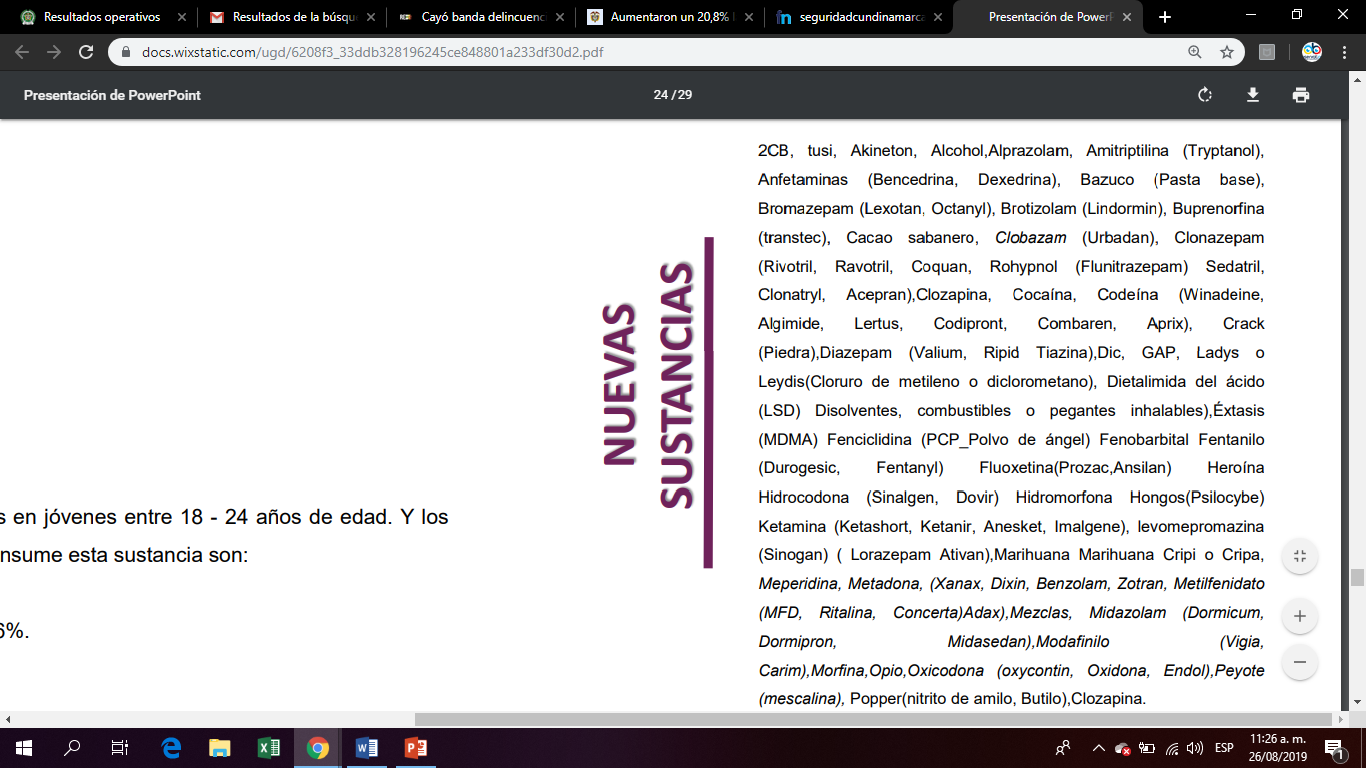 Fuente oficial: SIMOVIC- Sistema de información y monitoreo de violencias de Cundinamarca- Observatorio de Seguridad y Convivencia Ciudadana de Cundinamarca- Andrés Nieto Ramírez- 2019. El panorama invita a trabajar integralmente en el tema y blindar al departamento de la real explosión del consumo de drogas, que si bien viene en aumento, aun no ataca de forma incontrolable a Cundinamarca;  para argumentar lo dicho, es importante comparar el panorama con otros territorios nacionales en el marco de incautaciones del último año, al hacerlo Bogotá triplica la circulación de drogas vs Cundinamarca; Santander duplica en relación con la tierra del cóndor; Tolima cuenta con cinco veces más mercado y consumo; y Valle del Cauca está 500% encima. En resumen Cundinamarca representa solo el 1% del mercado de producción y comercialización de la droga de Colombia, lastimosamente Bogotá al ser una de las principales plazas de consumo y distribución al resto del país, hace que el territorio Cundinamarqués sea el espacio de transporte de estas sustancias.Fuente oficial: SIMOVIC- Sistema de información y monitoreo de violencias de Cundinamarca- Observatorio de Seguridad y Convivencia Ciudadana de Cundinamarca- Andrés Nieto Ramírez- 2019. Datos preliminares, sujetos a variación de SIEDCO- PLUS del Grupo de Análisis en investigación Criminal de la Policía Nacional de Colombia en cruce con el Observatorio de Seguridad de Cundinamarca para el corte 31 de diciembre de 2019, con extracción de datos del 1ro de enero de 2020 a las 5:55 horasTener un accionar que permita la operatividad de resultados y no sólo mediática, debe pasar por la creación de una mesa de inteligencia e investigación de toda la región, incluyendo las autoridades no solo de Cundinamarca sino también las de Bogotá. La línea base de desarticulación de bandas reveló que en la administración “Unidos Podemos más” se desarticuló una estructura delincuencial dedicada al narcomenudeo cada 39 días. Entre las capturas y operativos más relevantes están: 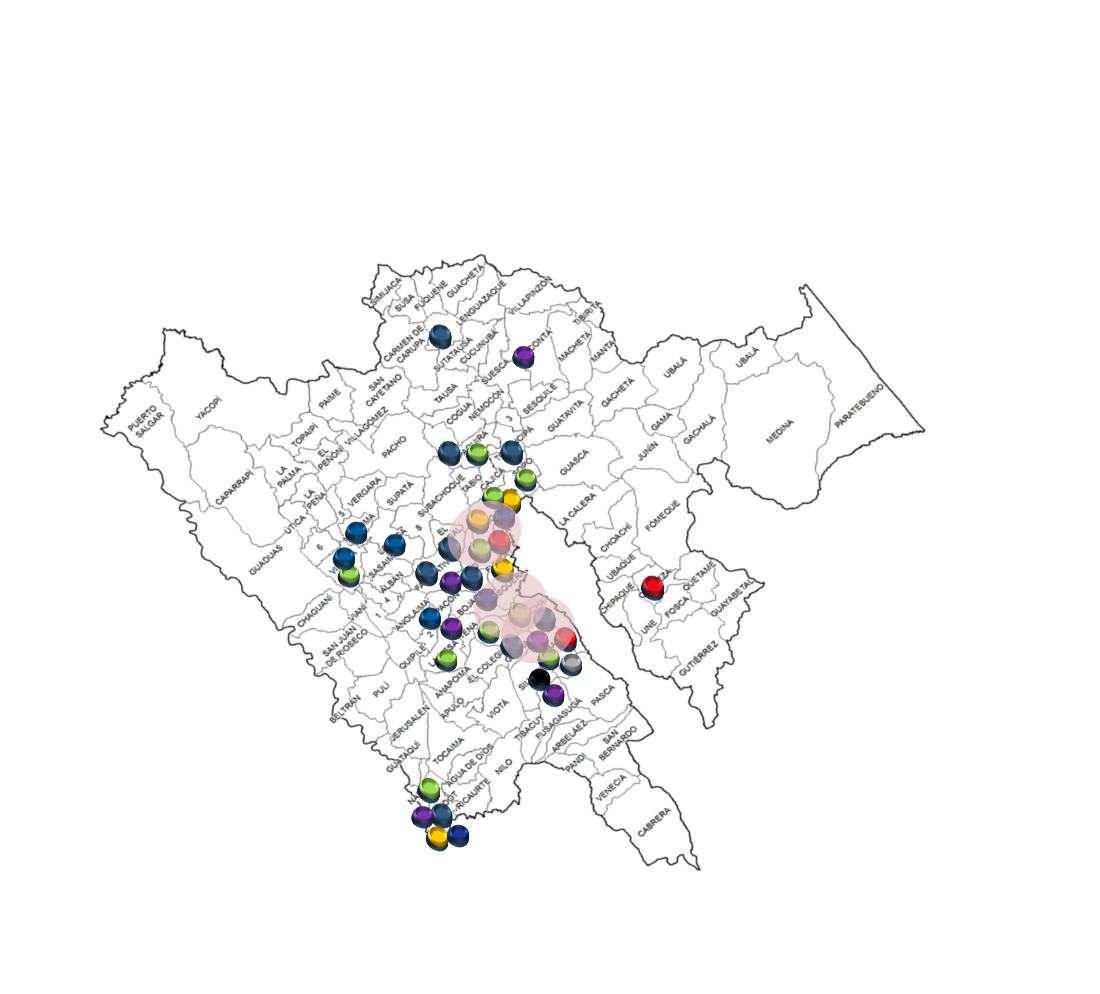 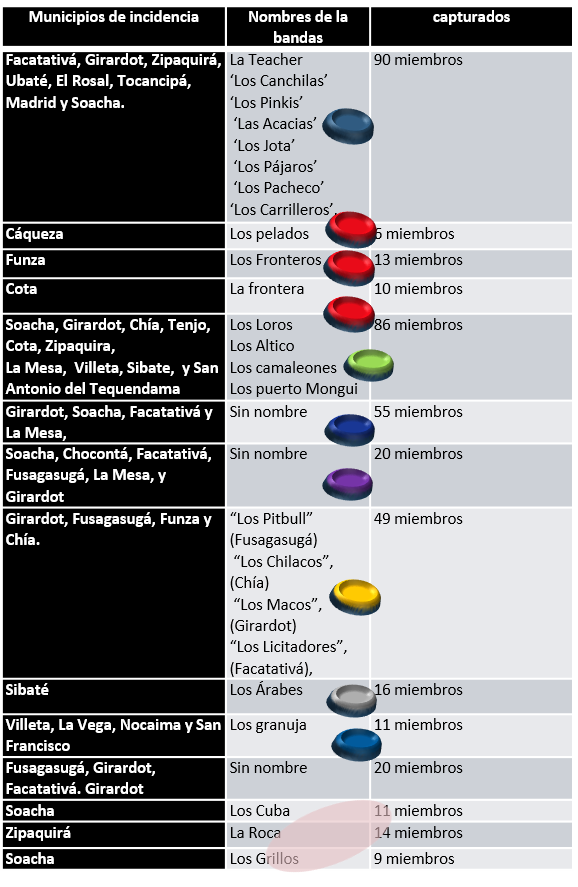 Fuente oficial: SIMOVIC- Sistema de información y monitoreo de violencias de Cundinamarca- Observatorio de Seguridad y Convivencia Ciudadana de Cundinamarca- Andrés Nieto Ramírez- 2019. Datos preliminares, sujetos a variación de SIEDCO- PLUS del Grupo de Análisis en investigación Criminal de la Policía Nacional de Colombia en cruce con el Observatorio de Seguridad de Cundinamarca para el corte 31 de diciembre de 2019, con extracción de datos del 1ro de enero de 2020 a las 5:55 horasPor otra parte la relación de población migrante extranjera, especialmente la venezolana es una situación que debe atenderse con prioridad. Para contextualizar el fenómeno de migración, según el informe publicado en febrero de este año por las agencias de la Naciones Unidas para los refugiados (ACNUR) y los Migrantes (OIM), la cifra de venezolanos que han abandonado su país alcanza los 3,4 millones.De esa cifra, se estima que los países de la región hemos recibido al 79% del total, siendo precisamente Colombia el principal centro de acogida con más de 1.100.000 personas, seguido de Perú con 506.000; Chile con 288.000; Ecuador con 221.000; Argentina con 130.000 y Brasil con 96.000.Ahondando, en la necesidad de generar los procesos estatales de atención a la población migrante venezolana en nuestro país, es necesario pasar de los discursos de odio o xenofobia, a análisis técnicos e históricos. Para ello vale la pena mencionar que el país hermano y vecino, llegó a albergar entre uno y dos millones de colombianos en tres olas de migración desde mitad del siglo XX. Haciendo el recuento, entre los 50´s y 60´s, debido a la crisis económica en Colombia y el posterior desarrollo de conflicto armado, alimentado por la crisis bipartidista de 1958, contrastaba con la potente expansión urbanística y el boom petrolero venezolano; por ello, se estima que más de 400.000 colombianos migraron al vecino país en búsqueda de oportunidades labores y económicas.Posteriormente, la segunda ola de colombianos a Venezuela, se dio entre el 2000 y 2008 producto del recrudecimiento del conflicto armado y los múltiples desplazamientos de familias enteras que gozaron de los beneficios estatales venezolanos. Se estima que para cierre de 2005 la cifra de colombianos superó el millón de personas, de los cuales 680.000 tramitaron la estadía definitiva y regular en Venezuela.La última ola de colombianos en Venezuela, se dio posterior al año 2000, donde si bien los números bajaron considerablemente, hoy se estima que más de 80.000 colombianos han tenido en los últimos cinco años algún tipo de desplazamiento temporal o definitivo al vecino país. Teniendo dicho panorama, es importante rescatar la solidaridad histórica que han tenido ambas naciones y traer al tablero la necesidad de tratar el fenómeno migratorio como algo definitivo, urgente y cumplido que termine con las miradas al tema como un evento pasajero o momentáneo.Al hablar de cifras, según Migración Colombia, actualmente residen 1.408.055 venezolanos y venezolanas en nuestro territorio según el resultado del cruce de los registros administrativos del Sistema de Información de Registro de Extranjeros (SIRE), Permiso Especial de Permanencia (PEP), Entradas migratorias (Intención de hospedaje) y Registro Administrativo de Migrantes Venezolanos (RAMV)Los territorios con mayor densidad de llegada son: Bogotá con el 22% del total, Norte de Santander con el 13%, La Guajira con el 11%, Atlántico con el 8%; y Magdalena, Santander, Cundinamarca y Valle del Cauca cada uno con el 4%.En Cundinamarca se cuenta con una caracterización integral de la población que ha permitido establecer que al departamento han llegado 66.578 personas desde Venezuela, ubicadas mayoritariamente así: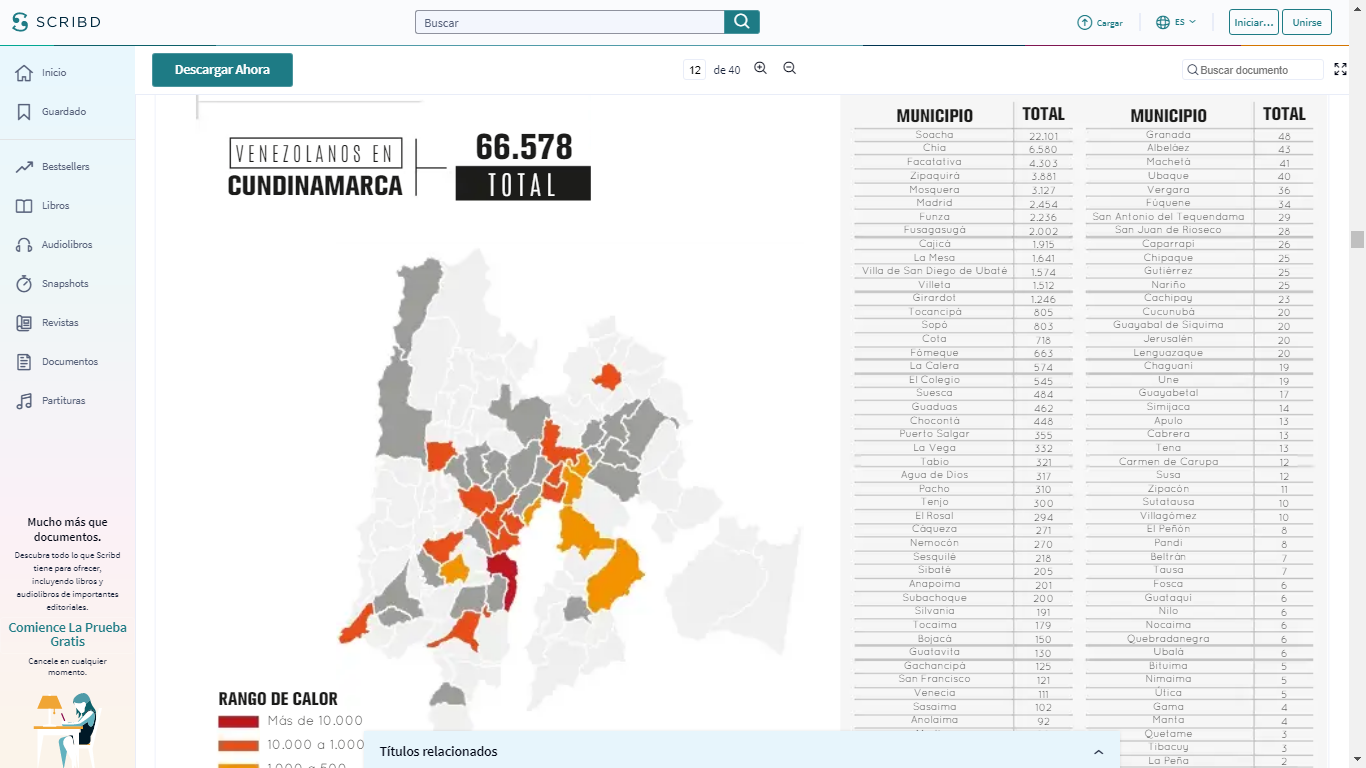 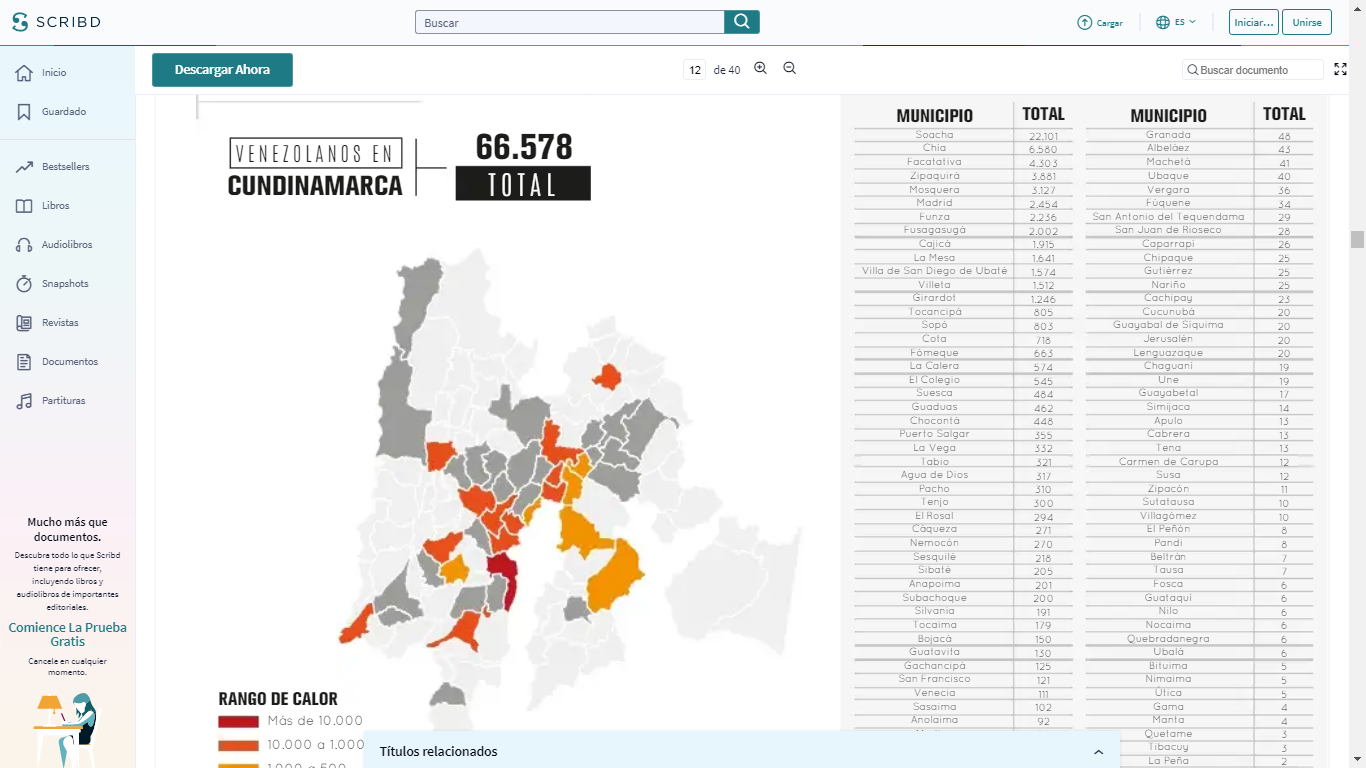 Fuente oficial: SIMOVIC- Sistema de información y monitoreo de violencias de Cundinamarca- Observatorio de Seguridad y Convivencia Ciudadana de Cundinamarca- Migración Colombia- 2019Entre los temas que se han descubierto en Cundinamarca, por medio de los cruces e informes del Observatorio de Seguridad y Convivencia Ciudadana, está que la población venezolana a diferencia de lo que se cree mayoritariamente, no se encuentra relacionada en gran proporción a estructuras delincuenciales o ilegales, muestra de ello es que, del total de personas capturadas por actos delictivos a cierre de 2018, siendo la cifra total de 10.606, solo 161 eran venezolanos, es decir que el índice de delincuencia total es del 1,47%.No obstante, es necesario aclarar que el Observatorio también ha identificado estructuras formales y no formales de trabajo, en donde los procesos comerciales colombianos han abusado de la necesidad laboral de la población migrante, llevando a la generación de extensas jornadas de trabajo con pagos hasta 70% más bajos que a trabajadores nacionales. La situación se agrava en la medida que no solo hay una explotación temporal y un abuso en bajos pagos, sino la ausencia total de seguridad social, salud o condiciones dignas mínimas de trabajo en labores de alto costo y dedicación como la agricultura, plantaciones florales o marcos más complejos como la explotación sexual, la mendicidad obligada, los servicios logísticos o domésticos sin garantías y la transversal de maltrato.Es precisamente ese panorama nefasto el que sí puede llegar a abrir las puertas de la delincuencia a la población migrante irregular que, al no encontrar garantías, decide por labores menos explotadoras y más rentables; en este punto, no se trata de una culpabilidad netamente de venezolanos, sino de estructuras delincuenciales colombianas que terminan instrumentalizándolos.A lo mencionado, se suma que la demorada y compleja tramitología de la convalidación de títulos de extranjeros en el país, está llevando a profesionales migrantes país a recurrir a medios por debajo de su nivel para la subsistencia.MISIÓN DORADA Es la estrategia integral de Gobernanza y Gobernabilidad para Cundinamarca entre 2020-2023. La seguridad será una prioridad para nuestro gobierno y será entendida como la condición necesaria para que los ciudadanos puedan gozar del resto de sus derechos, basada en el concepto de “Seguridad Humana” de Naciones Unidas, que exige redoblar los esfuerzos gubernamentales para materializar la cultura del respeto por la vida y la equidad como los principales pilares de corresponsabilidad ciudadanaLínea Estratégica: RegionalizaciónTema programático: Seguridad y Convivencia Componente: Operación Candado- Corazón “Familias y Comunidades Seguras”DOFAÁrbol de problemasMarco LógicoMetas de resultadoReducir 1 punto la tasa de homicidios a nivel departamental a 2023Reducir en 2% anual la sumatoria de delitos de alto impacto y violencias durante la administración 2020-2023Metas de producto y acciones de cada metaLínea Estratégica: RegionalizaciónTema programático: Gestión de desastres (Bomberos)Componente: BOMBEROSDOFA- Anclar la proyección macro de Gestión de DesastresMetas de resultado: Se debe anclar a la  Gestiòn de Riesgo de DesastresMetas de producto y acciones de cada meta1.2 LÍNEA ESTRATÉGICA: BIENESTAR Y FELICIDAD PARA EL PROGRESO SOCIAL 1.2.1 COMPONENTE PROGRAMÁTICO: PAZ Y CONVIVENCIA- DIRECCIÓN DE ATENCIÓN INTEGRAL A LAS VÍCTIMASEl departamento de Cundinamarca cuenta con 135.308 víctimas ocurrencia (personas reconocidas en el marco de la ley 1448/2011, fueron víctimas de un hecho victimizante en el territorio colombiano, 187122 (víctimas por declaración (personas reconocidas en el marco de la ley 1448/2011, que declararon (Narración del hecho victimizante) ante el Ministerio Publico en el Territorio.125.330 víctimas sujetos de atención (personas reconocidas en el marco de la ley 1449/2011, que pueden acceder eficientemente a las medidas de atención y/o reparación, No presentan novedades por el fallecimiento a causa o no del hecho victimizante, identificadas con números de documentos válidos y han solicitado ayuda humanitaria directamente o a través de un familiar, que de acuerdo con la última ubicación conocida vive en el territorio. 141.503 víctimas por ubicación personas reconocidas en el marco de la ley 1448/2011, que de acuerdo con la última ubicación conocida vive en el territorio, que desde la dirección de víctimas, la territorial central de la unidad para las víctimas y los 116 municipios han caracterizado con la herramienta de medición del goce efectivo de los derechos. Cifras tomas de la Red nacional de Información 31 de diciembre de 2019Cundinamarca cuenta con uno de los principales receptores de población victimas del país, municipio de Soacha que tiene un total de 42.917 víctimas que corresponde al 32% de la población del departamento.De los 2.792.877 Cundinamarqueses que habitan el territorio el 5 % de la población es víctima del conflicto, presentando a quienes como departamento tenemos una deuda histórica en materia de educación, salud, generación de ingresos, vivienda y todas las medias de reparación integral que la inclemencia del conflicto armado les arrebato destruyendo su proyecto de vida.La ley 1448 de 2011 y decretos reglamentarios junto con el decreto 2460 de 2015 del ministerio del interior propende establecer responsabilidades directas sobre la población con el ánimo de solventar muchas de las necesidades básicas de las VCA estas responsabilidades se reportan semestre a semestre en la herramienta Tablero PAT y el  Reporte Unificado del sistema de Información, Coordinación y Seguimiento Territorial de la Política Pública de Víctimas del Conflicto Armado Interno – RUSICST que contiene los planes de mejoramiento de cada administración territorial y pretende dar criterios de certificación a los municipios midiendo su cumplimiento en medidas de rehabilitación, reparación, satisfacción, participación garantías de no repetición y modelando una forma de planificación presupuestal y de actividades que enmarcan la atención y asistencia a las víctimas.Cundinamarca en el año 2018 recibió una calificación ejemplar en estos medidores, al cumplir con medidas como la vivienda, la participación, la asistencia a sus 116 municipios sin embargo el departamento de Cundinamarca afronta una responsabilidad importante en materia de la política pública de víctimas a dos años del cumplimiento de la  ley de víctimas y con tan solo un pronunciamiento no formal del gobierno nacional el pasado 11 de octubre de 2019 en el marco de la conmemoración del día internacional de los derechos humanos.Para el departamento de Cundinamarca existen retos importantes como lo es el cierre de sujetos de relación colectiva en Alta de cañas municipio de Yacopi, Hinche en la Palma, veredas de palestina y Liberia en el municipio de Viotá, todo el municipio de Topaipi que sufrieron lo más crudo del conflicto y no hemos podido llegar con acciones articuladas con el nivel nacional que permitan cerrar estos procesos, una tarea importante en el reconocimiento de otros lugares históricos como Suatama en el municipio de villa pinzón que no ha sido incluido por parte de la unidad para las víctimas como sujeto de reparación colectiva Cundinamarca mantiene un record de atención y cumplimiento de sentencias de restitución de tierras que debe mantener y propender mejorar con forme el juzgado de restitución de tierras depure las sentencias.Un departamento líder en materia de participación, pero con un reto importante en continuar con la caracterización de la población víctima del conflicto con el ánimo de dar una línea base en la construcción de planes de acción territorial y planes de desarrollo.Una apuesta por entregar la mayor cobertura para la generación de ingresos, medida de ley que ha sido articulada entre la Secretaria de la Mujer, Competitividad, Agricultura y Gobierno como actores principales en los procesos de reparación integral un compromiso fuerte para llegar a más población con proyectos productivos sostenibles en el tiempo, fortalecimiento al emprendimiento rural y urbano que den garantía en las medidas de trabajo.Cundinamarca ha venido realizando documentos claros para las rutas y protocolos para la asistencia, atención y medidas de reparación a la población, ha actualizado sus planes de contingencia, prevención, protección y planes operativos de sistemas de información, sin embargo, la difusión de la oferta para el conocimiento de la población víctimas, la protección de los líderes sociales y demás protocolos de actuación necesitan una constante actualización y divulgación.Es la visión de otros países donde los procesos con las víctimas no permitieron la reparación del 100% de su población, y propender por la reparación colectiva se puede enmarcar en una necesidad de realizando proyectos, programas y actividades con asociaciones de víctimas en la mayoría de medidas de ley que se pueda concentrar estas iniciativas en los planes de desarrollo de los entes territoriales. Línea Estratégica: Bienestar y felicidad para el progreso socialTema programático: Grupos VulnerablesComponente: Operación Paz “Atención Integral a las Víctimas del Conflicto armado por la reconstrucción del tejido Social”DOFAÁrbol de problemas y Soluciones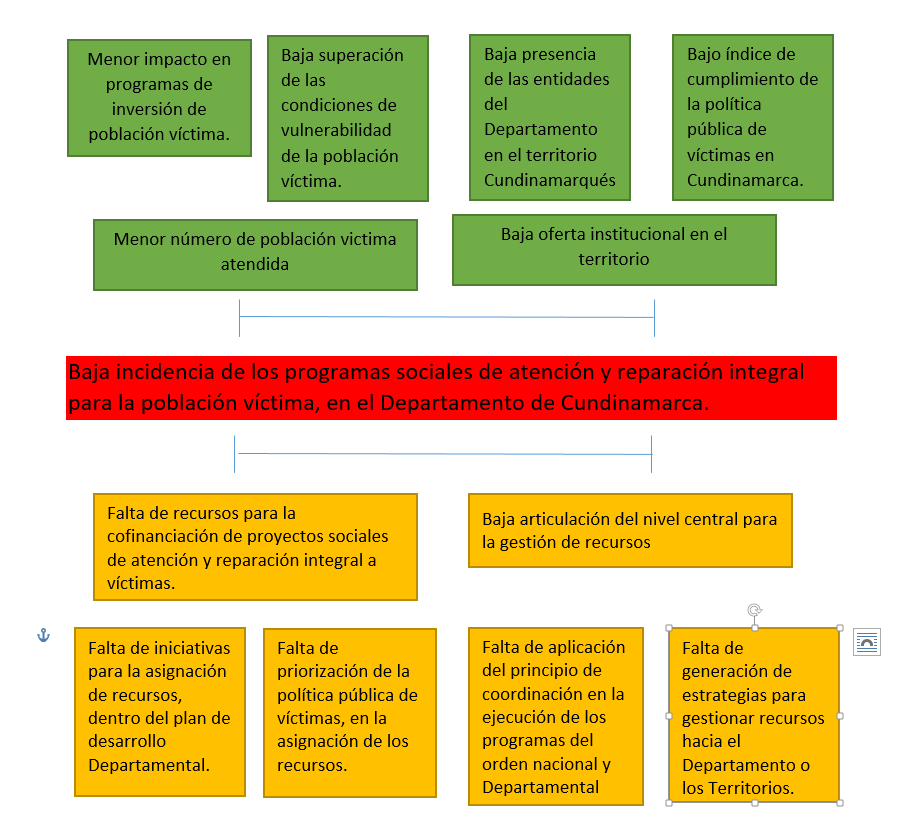 MARCO LOGICO Metas de resultadoAumentar en un 30% el impacto de los programas sociales para la población VCA del DepartamentoMetas de producto y acciones de cada meta1.3 BUEN GOBIERNO Y DESARROLLO ORGANIZACIONAL- DIRECCIÓN DE FORMALIZACIÓN DE PREDIOS1.3.1 Gobernanza1.3.1.1 Formalización de prediosLa continuidad de la formalización predial en Cundinamarca, requiere salvar el principal obstáculo que es la falta de información confiable por parte de los municipios, situación que se puede superar con el compromiso y el concurso decidido de las entidades involucradas en este proceso (Superintendencia de Notariado y Registro, Instituto Geográfico AGUSTIN CODAZZI, Ministerio de Vivienda, Ciudad y Territorio y Agencia Nacional de Tierras), gestiones que deben estar complementadas con una adecuada asignación de recursos para costear la logística que la formalización demanda. Para retomar el proceso se requiere partir de la información preliminar recopilada por la Dirección de Formalización Predial en los últimos cuatro años, a su vez solicitar la entrega de las bases de datos de cada municipio, y activar la articulación interinstitucional para depurar la información  y tener información cierta y concreta sobre los baldíos urbanos, predios fiscales y los baldíos rurales de uso institucional; inmuebles que comprendidos dentro de la competencia que le corresponde a la Secretaria de Gobierno. Partiendo de la información parcial con que cuenta la Dirección, simultáneamente se le da continuidad al proceso, cumplimiento al Plan de Desarrollo 2016 -2020 y a su vez se cuenta con aproximadamente 3.000 predios entre baldíos y fiscales urbanos en los municipios del departamento de Cundinamarca, para sanear y formalizar  en el Plan de Desarrollo 2020 – 2023.La meta propuesta para la Dirección de Formalización de Predios se ha establecido en 5.000 asistencias técnicas, puesto que su resultado es el que nos arroja el número de municipios con bases de datos depuradas, y con esta información se determina con exactitud los predios aptos para titular, derivándose finalmente de este universo los predios titulados en consonancia con los recursos y logística asignados por municipios y departamento para este proceso. Se considera que no se podrían concertar más de 5.000 asistencias técnicas para el cuatrienio 2020 – 2023, dado que planeación y el sistema de gestión de calidad variaron la metodología para su cuantificación, exigiendo que el trabajo se haga exclusivamente en campo; por tanto, la fijación de la meta estará sujeta al trabajo en provincia y a los recursos que se asignen.  Es pertinente tener como antecedente, que durante el cuatrienio 2016 – 2020 se establecieron como meta: asistir técnica y jurídicamente 5.000 solicitudes de formalización predial de los municipios de Cundinamarca, logrando realizar 11.930 a diciembre de 2016, obteniendo como resultado final la formalización de 1.818 predios, superando con creces los 320 predios titulados en el cuatrienio 2012 – 2015. Es muy importante tener en cuenta que el número de predios que se pretenda formalizar en el cuatrienio 2020 – 2023, depende exclusivamente del compromiso de los municipios y de los recursos apropiados por ellos y por el Departamento.Si bien es cierto la competencia de la Dirección de Formalización de Predios de la Secretaria de Gobierno de Cundinamarca, se circunscribe a baldíos urbanos, predios fiscales y baldíos rurales de uso institucional; no se puede dejar sin asesoría a los ocupantes de los predios de particulares y a los predios sin titular del extinto INURBE. Grupo que requiere un tratamiento especial, pues se habla que en solo SOACHA puede haber más de 20.000 predios con esta problemática, sin contar los predios que cuya titularidad se vienen discutiendo a través de procesos judiciales de pertenencia, a algunos de los cuales se les hizo seguimiento por parte de la Dirección de Formalización de Predios.El procedimiento enunciado, junto con los antecedentes, son la base de los beneficios que para municipios y ocupantes trae su legalización, como se ilustra a continuación: La formalización predial le permite al municipio elevar sus indicadores de eficiencia fiscal y administrativa al mejorar sus estados financieros, mediante la incorporación de nuevos activos a su patrimonio; logrando consecuencialmente acceder a mayores recursos del Sistema General de Participaciones; a su vez, cuando los ocupantes ya son nuevos titulares del derecho de domino, el municipio amplía la base de contribuyentes por concepto de impuesto predial, valorizaciones y servicios públicos, permitiendo colateralmente, que municipio, departamento o nación puedan hacer inversiones en los bienes que ya han sido legalizados. De igual manera los nuevos propietarios, se benefician con la seguridad jurídica de ser titulares del derecho de dominio del inmueble, pueden acceder a empréstitos, subsidios o programas de fomento, y pueden disponer del inmueble heredarlo, constituyendo hipotecas o vendiéndolo si es del caso.  La Secretaria de Gobierno de Cundinamarca con el objeto de hacer más productiva la gestión, ha realizado diversas alianzas estratégicas con la Superintendencia de Notariado y Registro, Agencia nacional de Tierras, Ministerio de Vivienda, Ciudad y Territorio e Instituto Geográfico AGUISTIN CODAZZI a través de los Convenios de Cooperación o contratos interadministrativos, logrando que la formalización predial haya sido un proceso exitoso en Cundinamarca. Alianzas que se ponen nuevamente al servicio de los municipios interesados, siendo indispensable contar con el compromiso irrestricto de los municipios.  Línea Estratégica: Buen gobierno y desarrollo organizacionalTema programático: GobernanzaComponente: Operación Triángulo- “Coordinación Gubernamental para la Gobernanza y GobernabilidadDOFAÁrbol de ProblemasMarco LógicoMetas de resultadoObtener un 50% de los inventarios depurados de los 116 municipios de predios baldíos urbanos, y fiscales y baldíos rurales de uso institucional durante el cuatrienio.Metas de producto y acciones de cada metaParticipación ciudadana Dirección de Asuntos MunicipalesLa participación ciudadana fundamenta y legitima la organización pública del Estado. Esta se manifiesta desde la Constitución Política en su artículo 152, así como la Ley 134 de 1994, y la Ley Estatutaria 1757 del 2015. Allí se plantea que el estado garantizará las bases fundamentales de la democracia a través de la libre expresión, libre movilización social, libre asociación, la autonomía, formación, fortalecimiento y reconocimiento de los ciudadanos, sus organizaciones y representantes, así como la institucionalización de mecanismos, instancias, y estrategias de participación; no solo mediante el cumplimiento de la normativa legal vigente, sino a través de la difusión adecuada de información, el apoyo al control social sobre la gestión pública, la formación y la promoción de la investigación e innovación sobre la participación, entre otros.Sin duda, la participación ciudadana es el mejor síntoma de empoderamiento y movilización social, pero además el mejor camino de acción ciudadana para la incidencia efectiva en las decisiones y acciones del Estado frente a las necesidades de los territorios. De esa manera se deben incentivar los mecanismos y espacios de incidencia ciudadana desde el canal de la representación (que es el más común) pero también el de participación directa.Para conocer el estado actual de la Participación Ciudadana En Cundinamarca, se realizó un trabajo investigativo que partió de la aplicación de  1.068 encuestas con un alcance del 73% de provincias y 69% de municipios. El 60% de los encuestados correspondiò a las edades entre 26 y 64 años de edad y el 23% entre 18 y 25 años. El 14% entre 14 y 17 años y el 2% mayores de 65 años. Con un 70% es notable que los cundimarqueses aprecian que participar es una de las formas para que haya realmente democracia, en mujeres coincide ese mismo 70%, en jóvenes el porcentaje aumenta a 72%, el 64% de población étnica así lo considera y curiosamente solo el 29% de LGBTI. El 66% responde que participar de cualquier manera es una garantía para evitar abusos de poder. Una mayoría del 54% le gusta hacer parte de los procesos de participación, pero no le queda tiempo y su tiempo libre prefiere dedicarlo a otras cosas, el mismo porcentaje en mujeres y en jóvenes; LGBTI 47%, idéntico porcentaje en etnias. Respecto de los análisis cualitativos se plantea que la participación es un requisito de la democracia, sin participación las instituciones políticas y civiles son débiles, por tanto  para el fortalecimiento de la cultura democrática con responsabilidad el mejor medio es la educación, comenzando en la formación desde las escuelas, sin esperar resultados inmediatos. Así bien, la percepción sobre participación se encontró así: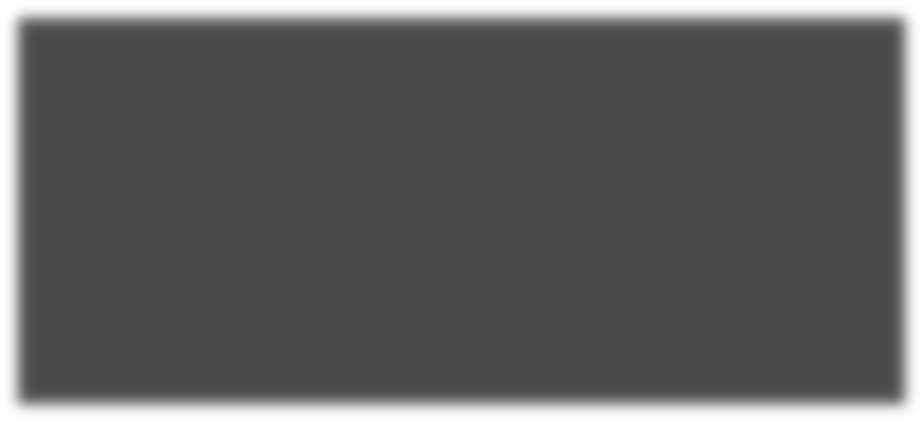 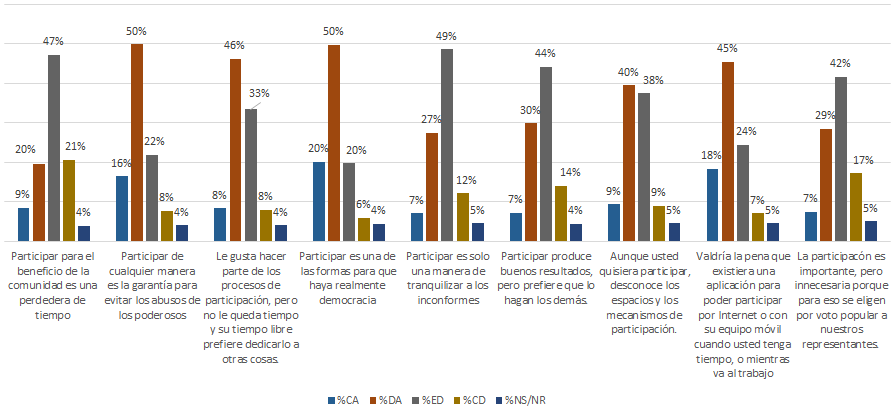 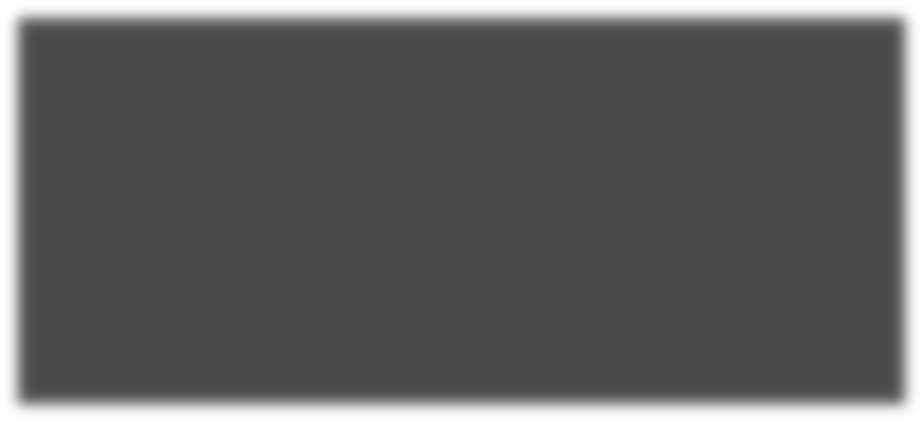 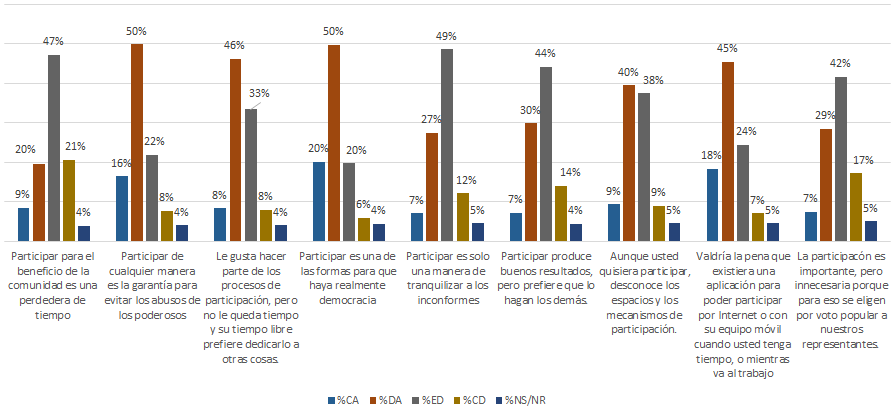 El 68% de los cundinamarqueses se muestra completamente en desacuerdo, o en desacuerdo, en que participar para el beneficio de la comunidad sea perder el tiempo, igual que en mujeres, en jóvenes ese porcentaje es mucho más alto con un 79%, LGBTI 74% y etnias 67%.26Solamente un 34% se manifiesta de acuerdo, o completamente de acuerdo, en que la participación es una manera de tranquilizar los inconformes, sin embargo, emerge en los talleres provinciales, que si bien existen prácticas incluyentes en la participación ciudadana, integrando a la comunidad a los diferentes comités, no se percibe una utilidad concreta, pues sus opiniones no modifica en nada el desarrollo de los comités; es así que se considera que a pesar de los mecanismos legales y constitucionales que contiene el ordenamiento jurídico para que los ciudadanos participen en las decisiones efectivas del Estado, estos son limitados para llegar a influir verdaderamente en la toma de decisiones de la administración pública, es por eso que se sintetiza que los mismos carecen de eficiencia, la ciudadanía reclama poder de decisión.La encuesta permite ver una respuesta favorable a la responsabilidad ciudadana, pues a la afirmación “participar produce buenos resultados, pero prefiere que lo hagan los demás” solamente el 7% se muestran completamente de acuerdo con ella y un 30% está de acuerdo.De la estrategia cualitativa se colige que la Participación Ciudadana es para que la voz del pueblo sea escuchada y tomada en cuenta para las decisiones de las políticas públicas en pro de la comunidad. La participación ciudadana se pone en riesgo cuando se realizan actividades para la toma de decisiones y la comunidad aporta sus opiniones pero no son tenidas en cuenta, porque ya se han predeterminado las decisiones con o sin la opinión de la comunidad, no existen herramientas que permita exigir a los alcaldes y demás autoridades que la participación sea vinculante. Las comunidades necesitan que las entidades públicas escuchen sus peticiones, la población rural son de las que más se acercan, pero se desmotivan por que no obtienen respuesta alguna. La participación es supremamente importante para generar acciones colectivas.Es interesante destacar que en Cundinamarca el 63% se muestra completamente de acuerdo, o de acuerdo, con que existiera una aplicación para poder participar por internet, o con el equipo móvil, cuando se tenga tiempo o mientras se va al trabajo; pero en jóvenes este porcentaje sube a 72%, en LGBTI 66%, en mujeres 63% y en etnias 62%. En la estrategia cualitativa se destacó la importancia de poner en conocimiento a las personas que con el uso de herramientas tecnológicas se pueden facilitar el actuar de la comunidad con el Estado, siendo así, herramientas que acortan distancia, ahorran tiempo y recursos económicos.Al hacer una aproximación para ponderar el tránsito de la democracia representativa a la democracia participativa se encuentra que el 36% está completamente de acuerdo, o de acuerdo, en que la participación, aunque importante, es innecesaria porque para eso se elige por voto popular a los representantes, igualmente en mujeres, en los jóvenes 35% y peculiarmente 57% en LGBTI.Ante la afirmación “los ciudadanos no debemos participar en las decisiones públicas, ni en la construcción de leyes, ordenanzas, ni acuerdos municipales, porque no sabemos y además elegimos nuestros representantes para eso” el 28% se muestra de acuerdo o totalmente de acuerdo, porcentaje que no varía en mujeres, en jóvenes es del 21% y de LGBTI el 40%, Aunque en los dos casos es un porcentaje minoritario, ese porcentaje es un desafío para consolidar la democracia participativa contenida en la constitución de 1991.Pero falta mayor pertenencia y cultura participativa, en cuanto a los mecanismos de participación, pues a excepción al voto popular con un 19% que dice no haberlo ejercido y del plebiscito con el 48% que no ha participado en él, que por sí ya es alto, el resto de mecanismos están entre un 58 y 65 por ciento sobre los que se manifiesta no haber participado en ellos. Por otro lado, se indagó sobre la respuesta ante situaciones de corrupción, explorando los niveles de tolerancia y la cultura de la denuncia, entre otros aspectos.Ante un acto de corrupción, un 77% se muestra de acuerdo con organizar veedurías, acudir a los medios de comunicación y la posibilidad de realizar manifestaciones públicas. Un 70% muestra acuerdo con denunciar; solo el 33% no dirían nada por temor a que peligre su vida; tan solo 19% estaría de acuerdo porque es consciente que tienen que aprovechar su cuarto de hora, un 17% no le importa que roben pero que hagan y solo el 15% muestra connivencia a cambio de hacer parte del negocio.Otro aspecto relevante es el nivel de confianza en las instituciones que a su vez impacta la gobernanza y además se cruza con el principio de cercanía que perciben los ciudadanos con sus representantes y con las instituciones. El Gobernador de Cundinamarca (66%), el Ejército Nacional (65%) y el Alcalde Municipal (61%), son os depositarios de mayor confianza; mientras que la Rama Judicial (39%), el Presidente de la República (34%) y el Congreso (29%) son en los que menos se confía. Fue recurrente en los talleres provinciales que el fenómeno de la corrupción aparece como factor desmotivante de la participación, pero al tiempo como un tipo de “incentivo negativo” en la medida en que la indignación ciudadana podría traducirse en promotor de participación.Al respecto, la estrategia cualitativa arroja que existe poca credibilidad e ilegitimidad de las Instituciones públicas, las instancias de participación no tienen herramientas para trabajar y los pocos que lo hacen son tildados de obstruir los procesos, las personas creen que no las tienen en cuenta en sus opiniones, se debe adoptar la política de capacitar y hacer conocer las instancias de participación, mediante charlas y talleres, en todo los niveles, planteles educativos, juntas de acción comunal y comunidades vulnerables y apartadas, para que las personas conozcan de la importancia de la participación ciudadana y su verdadero alcance en la democracia.También se indagó sobre el nivel de satisfacción en la democracia, en donde se subraya un resultado importante dado que el 73% se encuentra insatisfecho, o muy insatisfecho, con nuestra democracia; en mujeres la insatisfacción con la democracia es un poco menor con un 70%, mientras que en jóvenes llega al 81%, similar en LGBTI con un 80%, ya en la población étnica la insatisfacción baja al 67%.Al mismo tiempo, el 79% piensa que las elecciones si generan cambios, en esto la comunidad LGBTI es un poco menos optimistas con 77%, los jóvenes 76%, las mujeres 75% y la población ética 69%. En relación a esto, el 37% expresa que cuando han elegido representantes por voto popular, aunque cumplen con algunas cosas se esperaba más, al 32% no les ha llenado las expectativas, el 16% expresa que cumplió con la mayoría de promesas y solamente un 10% ha quedado tan decepcionado que no volvería a votar por nadie.Se quiso comprender la apropiación de algunos rasgos de las democracias liberales, entre ellas la de movilización social, encontrando que el 40% la ven como necesaria para la democracia, el 32% la considera perder el tiempo, el 15% la concibe como una forma de exposición ante las autoridades, solamente el 7% la considera populista y un muy pequeño porcentaje del 3% lo asocia a ser subversivo. Estos porcentajes varían según la población, en jóvenes 59% la consideran necesaria para una democracia, el 16% perder el tiempo, el 14% exponerse ante las autoridades, el 7% populista y el 2% un acto subversivo. En etnias, 43% la consideran necesaria para una democracia, el 31% perder el tiempo, el 14% exponerse ante las autoridades, el 5% populista y ninguno lo considera un acto subversivo. En mujeres 43% la consideran necesaria para una democracia, el 30% perder el tiempo, el 14% exponerse ante las autoridades, el 7% populista y el 3% un acto subversivo. En LGBTI 43% la consideran necesaria para una democracia, el 31% perder el tiempo, el 6% exponerse ante las autoridades, el 11% populista y el 3% un acto subversivoLa cultura democrática, también implica una sociedad politizada, eso quiere decir, una sociedad en la que civilizadamente exista interés por los temas políticos y se establezcan conversaciones cotidianas al respecto. Vemos que el interés en la política es de una proporción de 50/50, pero el 63% nunca o casi nunca habla de política. Diferencialmente los jóvenes hablan con menor frecuencia de política: casi nunca 48%, nunca 28%, para un total de 76%. Mujeres nunca 46% y casi nunca 20%, etnias nunca 45% y casi nunca 29% y LGBTI nunca 43% y casi nunca 20%.El 55% está de acuerdo o completamente de acuerdo con que pertenecer a organizaciones comunales, sindicales, de control social, veedurías o grupos de interés, es la mejor forma de conseguir lo que hace falta para la comunidad.Pese a ese porcentaje, los datos de participación en instancias, organizaciones, o espacios, son muy bajos, pues en promedio no supera el 5%. Los porcentajes más bajos, que no llegan al 2% están en el comité permanente de estratificación, consejos de desarrollo rural, juntas municipales de educación, gremios económicos de empresarios, y consejos consultivos de mujeres. Por su parte los de mejor resultados son la Juntas de Acción comunal con un 24,8% y los clubes o asociaciones deportivas con un 12,7%. El grueso de los cundinamarqueses en el último año no han participado en ninguna, con un porcentaje del 45%. El 3,8% participan en partidos políticos, el 54% no siente identidad con ninguno, el 30% siente afinidad con alguno y el 13% no los conoce.En los jóvenes los porcentajes son mucho menores pues en promedio su participación en espacios o instancias no alcanza el 4%. Reportan 0% en el consejo territorial de planeación, en el consejo municipal de desarrollo rural, en el comité permanente de estratificación y sindicatos o cooperativas de trabajadores; con 1% están asociaciones de caridad o beneficencia, consejo consultivo de mujeres, junta municipal de educación, consejo de participación ciudadana, formas de participación en salud, gremios económicos y partidos políticos. Donde más participan es en clubes o asociaciones deportivas y recreativas 24%, juntas de acción comunal 15% y grupos culturales 14%. El 53% de los jóvenes no pertenece a ninguna. El 56% de los jóvenes no se siente identificado con ningún partido político existente, el 18% si y el 22 no los conoce.En mujeres en promedio su participación en espacios o instancias es del 5%. Reportan 1% en Juntas Municipales de Educación, Consejo Municipal de Desarrollo Rural, Comité Permanente de Estratificación y gremios económicos o de empresarios. Los que reportan mayor porcentaje de participación son las Juntas de Acción Comunal con 20%, clubes y asociaciones deportivas con 13%, Asociaciones de Padres de Familia 10%, Organizaciones religiosas 7%. Con un porcentaje levemente mayor que le promedio general, las mujeres participación más en los partidos políticos con un 4%, el 50% de las mujeres no se identifica con ningún partido político, el 32% si y el 14% no los conoce. El 45% de las mujeres no participan en ninguna instancia o espacio.En comunidades étnicas en promedio su participación en espacios o instancias es del 5%. Los de mayor porcentaje son las Junta de acción comunal con 19%, con 5% se encuentran asociaciones culturales, consejos territoriales de planeación, grupos de derechos humanos derechos sociales, étnicos, o derechos sexuales, asociaciones de padres y clubes deportivos.El promedio de pertenencia a espacios o instancias de participación de la comunidad LGBTI es de 4,5%. Los espacios donde se reporta 0% fueron asociaciones de padres de familia, consejo territorial de planeación, junta municipal de educación, consejo municipal de desarrollo rural, comité permanente de estratificación, formas de participación en salud, partidos políticos, sindicatos o cooperativas de trabajadores y gremios económicos. La de mayor porcentaje es grupos que promueven los derechos humanos, derechos sociales, derechos éticos o derechos sexuales con 26%, clubes o asociaciones deportivas o recreativas 20% y clubes y asociaciones culturales con 11%. Llama la atención que en las juntas de acción comunal para ésta población, baja al 6%. El 66% no se siente identificado con los partidos políticos existentes, solamente el 6% si y el 29 no los conoce.Al respecto se realizaron aportes muy interesantes en desarrollo de la estrategia cualitativa, como que la participación ciudadana no se reduce a espacios formales e institucionales de participación, hay otras formas en que la ciudadanía se ha venido organizando y que supera mucho más esa lógica formal e institucional. Los escenarios formales institucionales existentes, muchas veces no corresponden a la realidad y necesidades de las comunidades, eso permitiría explicar los bajos porcentajes de pertenencia. En este mismo sentido los asistentes a los talleres dicen que ese tipo de escenarios son aprovechados por partidos políticos y se pueden concentrar micro poderes e incluso servir para incubar carreras políticas. Dicha consideración, que per se no tiene una connotación negativa, pero lo ven como una limitación cuando se percibe como escenarios de utilitarismo oficial y permeabilidad de clientelismo, que pueda amenazar la libertad de conciencia y de expresión. Aunque hubo propuestas concretas de fusión de instancias de participación y el reconocimiento que son numerosas, también se dijo que el problema no es si existen más o menos instancias de participación, sino, la utilidad y funcionamientos de esas instancias. Manifiestan que existen muchas instancias de participación, pero ninguna funciona adecuadamente, ni es efectiva; no se ven resultados concretos como es necesario que lo vean los ciudadanos.Así las cosas, el desconocimiento de la existencia de los espacios, el utilitarismo oficial, la perdida de efectividad y falta de claridad sobre el alcance de esos espacios, son las principales causas de los bajos porcentajes registrados en la gráfica precedente, esto sumado a la emergencia de nuevas expresiones participativas fuera del alcance eminentemente formal o institucional.Las intervenciones en los talleres provinciales evidenciaron que en muchos casos son las mismas personas las que participan en más de una instancia, sobrerepresentándose y acaparando espacios que podrían ser ocupados por otros, aunado a la existencia, de lo que se considera, muchas instancias de participación, en las que se puede manejar la misma temática, es así como surgen un sinnúmero de reuniones que al final no conducen a decisiones trascendentes, aducen.Se indagó sobre las herramientas de las que se dispone en los municipios para el ejercicio de la participación encontrándose que con lo que menos se cuenta es con impresoras 33%, internet 38%, acceso a medios de comunicación con el mismo porcentaje, funcionarios de apoyo 45%, computador 46% y video beam 47%.Complementariamente, el 51% expresa que las administraciones municipales deben invertir mayores recursos en participación ciudadana frente al 24% que sugiere que debe invertir esos recursos en cosas más útiles; a su vez el 38% se muestra de acuerdo con que se establezca un impuesto adicional a quienes tengan mayores ingresos para aumentar la financiación de la participación, y un 40% no estaría de acuerdo porque considera que muy seguramente ese recurso se perdería en corrupción. Estos resultados son significativos dado que están midiendo la importancia de invertir en participación, un esquema progresivo de tributación que es el ideal en un Estado Social de Derecho, tal como lo consagra nuestra constitución, y también la prevención que sobre el problema de corrupción se advierte en los cundinamarqueses.Ahora bien, los informes cualitativos permiten concluir que no se estaría de acuerdo con disminuir la asignación de recursos para temas de participación, por el contrario, se reconoce la necesidad de incrementarlos para garantizar la inclusión participativa de más personas, incrementar las capacitaciones en todos los niveles, vincular al sector rural que es el más alejado y no cuenta con las herramientas tecnológicas como el internet para acceder a la información y apoyar las instancias de participación ciudadana para que sigan trabajando por el derecho a participar.Se pensaría que uno de los factores que desalienta la participación es la falta de compensación económica para aquellos que se comprometen con causas colectivas, por esa razón se plantearon tres situaciones frente al incentivo económico, resultando que el 47% respondió que en ningún caso debe realizarse compensación económica para las personas que participan, ya que la motivación sería el dinero y no el bien común, en jóvenes el porcentaje es el 61%. El 28% expresó que solo en los casos en que se logren resultados positivos y un 22% que sí se debería otorgar en todos los casos porque eso incentivaría la participación. Sin embargo, la estrategia cualitativa permitió identificar que las condiciones en la que líderes sociales y comunitarios ejercen su derecho a participar, en muchos casos, son precarias, particularmente respecto de sus garantías de movilidad.Línea Estratégica: Buen Gobierno y desarrollo OrganizacionalTema programático  Participación Ciudadana  Componente: Operación Triángulo- “Coordinación Gubernamental para la Gobernanza y GobernabilidadÁrbol de ProblemasDOFAMarco LógicoMetas de resultado: Incrementar el 40% de la participación ciudadana en los 116 municipios.Metas de producto y acciones de cada metaJUSTICIA Y SEGURIDAD- DIRECCIÓN DE CONVIVENCIA Y DDHHLos Derechos Humanos son la razón de ser del Estado Moderno y en el caso de Colombia, se constituyen en la apuesta fundamental para lograr la paz desde la erradicación de todo tipo de violencias y delitos. Así, en el marco del proceso del proceso de paz con las FARC, la agenda de los próximos diez años exige redoblar los esfuerzos gubernamentales para materializar la cultura del respeto por la vida, la igualdad y los demás preceptos de la ONU.Con este escenario, el énfasis en la previsión y la prevención del riesgo fueron determinantes en la administración pasada en Cundinamarca para la construcción de entornos seguros en los que los procesos sociales, comunitarios, territoriales, y por ende los líderes de los mismos, fueron los epicentros de protección especial desde la concepción que allí se gesta el real desarrollo de las comunidades. Las acciones desde el departamento en “Unidos Podemos más”, se enfocaron en el cuatrienio, en un modelo de seguridad que basado en las recomendaciones de Naciones Unidas y puntualmente en el concepto de seguridad humana, por ello al hablar de seguridad, convivencia y justicia y a la vez centrando la mirada en las necesidades y acciones de los líderes sociales, es clave iniciar por el panorama general de organizaciones y acción territorial ciudadana en Cundinamarca siendo el mismo:Fuente oficial: SIMOVIC- Sistema de información y monitoreo de violencias de Cundinamarca- Observatorio de Seguridad y Convivencia Ciudadana de Cundinamarca y Fundación Paz y Reconciliación- PARES- último trimestre de 2019. El panorama descrito fue la primicia de acción de las acciones desde la recientemente creada Dirección de Convivencia, Derechos Humanos y Acceso a la Justicia, en donde se logró en el cuatrienio anterior 27.027 personas beneficiadas de programas de formación, sensibilización y actualización de normativas vigentes, protocolos internacionales y avances sociales en la garantía de DDHH en condiciones de equidad. En cuanto a las cifras de delitos asociados al liderazgo social, se analizaron delitos que se venían cometiendo contra ésta población, encontrando que en Cundinamarca a la fecha no se registran muertes de líderes sociales en Cundinamarca por ejercicio de su labor social en los últimos 4 años y una disminución en un 69% en los casos de extorsión (107 casos menos) hacía líderes.Al puntualizar en la caracterización de los beneficiarios de dichos programas se obtiene que el impacto se registró así:Fuente oficial: SIMOVIC- Sistema de información y monitoreo de violencias de Cundinamarca- Observatorio de Seguridad y Convivencia Ciudadana de Cundinamarca y Fundación Paz y Reconciliación- PARES- último trimestre de 2019. Adicionalmente, se conformaron y fortalecieron 92 comités municipales de Derechos Humanos lo que permitió transferir la Política Pública de la Nación a los Territorios. También, se desarrollaron dos encuentros departamentales de Personeros fortaleciendo los conocimientos en materia de Derechos Humanos.Para completar el panorama anterior, el Observatorio de Seguridad y Convivencia Ciudadana realizó con la Universidad Externado de Colombia un proceso de investigación de coberturas de autoridades seguridad, convivencia y justicia en Cundinamarca a partir del cumplimiento o no, de las directivas nacionales e internacionales para el tema. Las referencias de cobertura para para autoridad fueron: Fuente oficial: SIMOVIC- Sistema de información y monitoreo de violencias de Cundinamarca- Observatorio de Seguridad y Convivencia Ciudadana de Cundinamarca y Universidad Externado de Colombia- Figura CAPSTONE último trimestre de 2019. Entre los resultados generales se encontró que: Solo el 9,5% de los municipios cuentan con establecimientos carcelarios El 31,9% de los municipios cuentan con oficinas de la Fiscalía General de la NaciónEl 5,2% de los municipios cuentan con Casas de Justicia y Centros de Convivencia Ciudadana El 8,6% de los municipios cuentan con oficinas del Instituto Nacional de Medicina Legal y Ciencias Forenses. Baja tasa de funcionarios de las entidades por cada 25.000 habitantes en los municipios con mayor población del Departamento, ubicándose por debajo de la media para Cundinamarca, estos municipios son: Girardot, Chía, Zipaquirá, Facatativá, Soacha y Fusagasugá. Al entrar al detalle de cada uno de los campos mencionados se encontró que: Medicina Legal: El departamento es atendido por 22 médicos suscritos a la entidad, lo que implica que en Cundinamarca existan 0,19 médicos forenses por cada 25.000 habitantes. Así mismo no se reporta que en el Departamento existan otros 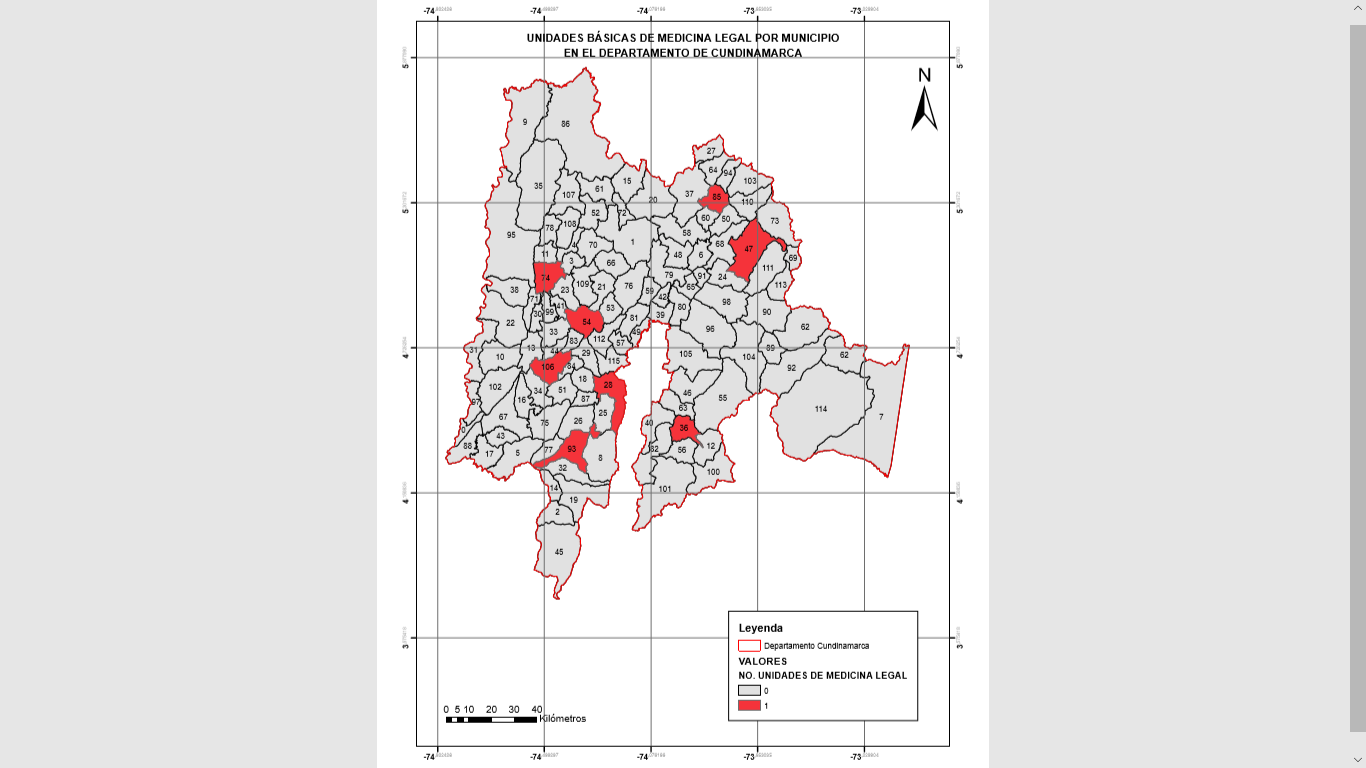 Fuente oficial: SIMOVIC- Elaboración y mapeo- Universidad Externado de Colombia- Figura CAPSTONE último trimestre de 2019. Unidades Móviles de Medicina Legal:  Hay provincias que claramente no están, desde el punto de vista logístico, cubiertas por la infraestructura actual como puede ser el caso de la provincia de Rionegro, Bajo Magdalena, Magdalena Centro y Medina. Esto podría significar que el acceso a los servicios de esta entidad tenga que ser suplidos por profesionales que no están entrenados para esto o que los tiempos de respuesta no sean acordes con las necesidades de este. Por otro lado, están los 14 municipios que están cubiertos por la unidad móvil,  que como ya se dijo están todos  ubicados en la Sabana de Bogotá.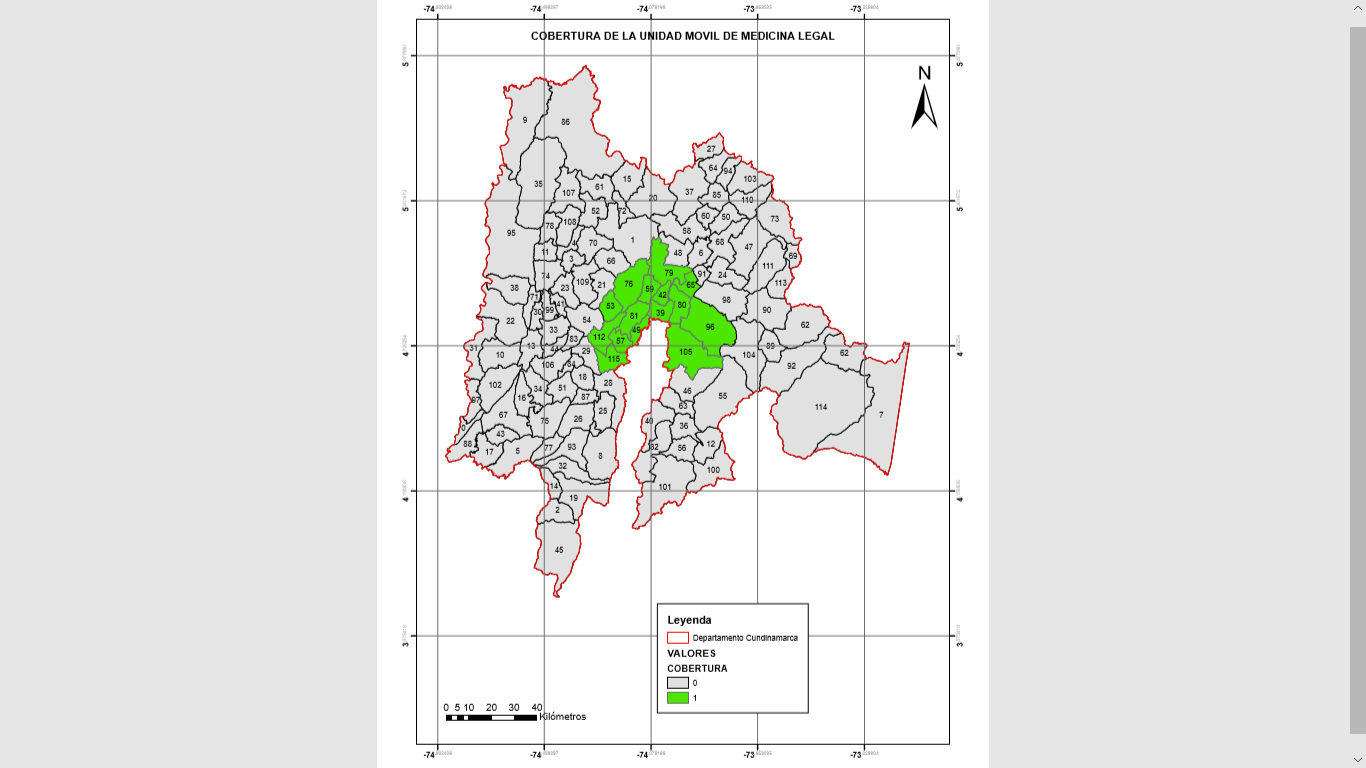 Fuente oficial: SIMOVIC- Elaboración y mapeo- Universidad Externado de Colombia- Figura CAPSTONE último trimestre de 2019. Casas de Justicia: En Colombia existen 108 Casas de Justicia, de las cuales en Cundinamarca se ubican el 4,6% de éstas, mientras que, de los 29 Centros de Convivencia Ciudadana, en Cundinamarca sólo están el 3,4%. Comisarías de Familia: los municipios Girardot, Facatativá, Mosquera y Soacha son los que mayor número de oficinas tienen, cada uno con 3 y con las siguientes tasas 1,9; 2,3; 3,3 y 0,7 respectivamente. Mientras que los municipios de Guataquí con 27,7 y Nariño con 33,1, son los que presentan las tasas de funcionarios por cada 25 mil habitantes más altas del departamento.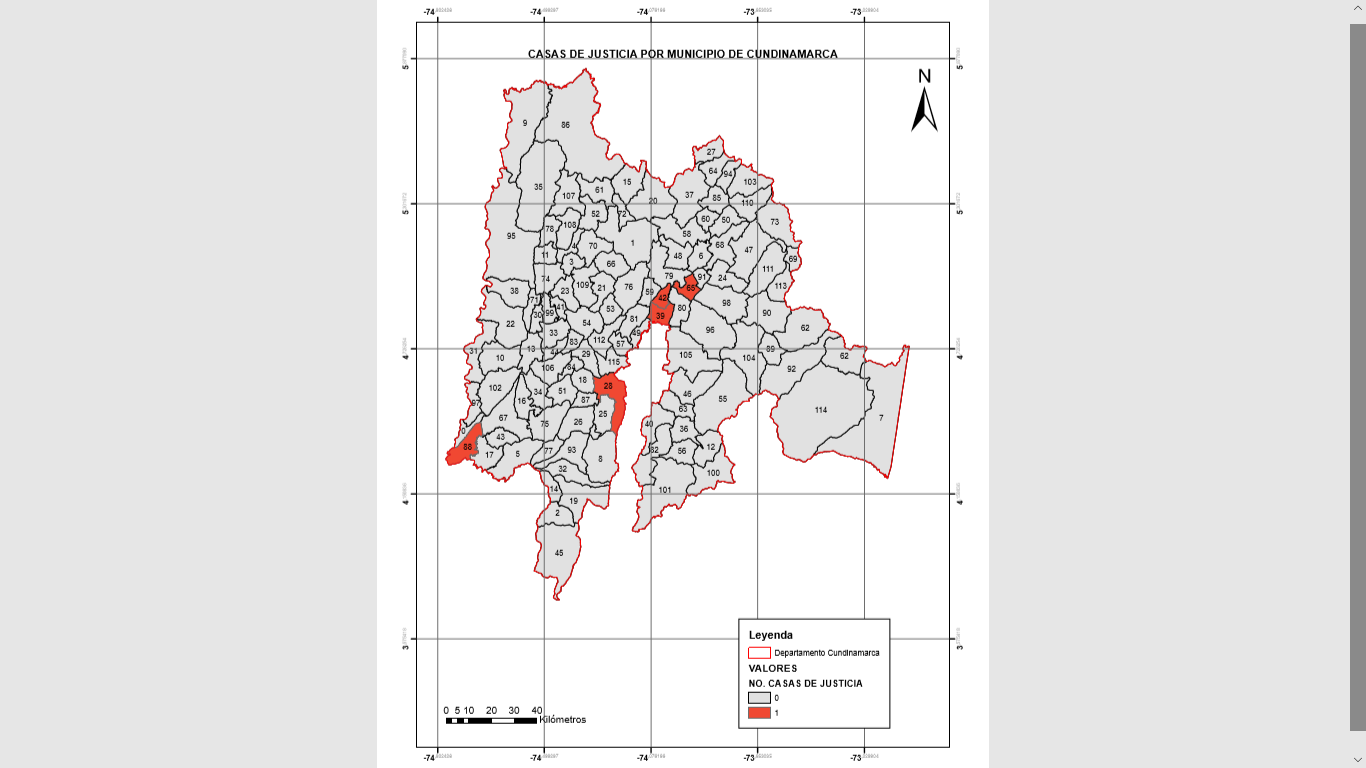 Fuente oficial: SIMOVIC- Elaboración y mapeo- Universidad Externado de Colombia- Figura CAPSTONE último trimestre de 2019. Fiscalía: En el departamento de Cundinamarca existen 38 oficinas de la Fiscalía, que cuentan con 743 funcionarios; de estos, 207 son fiscales. Es importante mencionar que dentro de este conteo se incluye la oficina de la seccional Cundinamarca que se encuentra en la ciudad de Bogotá y que cuenta con 29 de los 207 fiscales del Departamento. Adicional a los fiscales, en el departamento hay 392 funcionarios relacionados con labores misionales de la entidad y 144 personas en labores de apoyo administrativo. En Cundinamarca la tasa de fiscales por 25.000 habitantes es de 1,8.  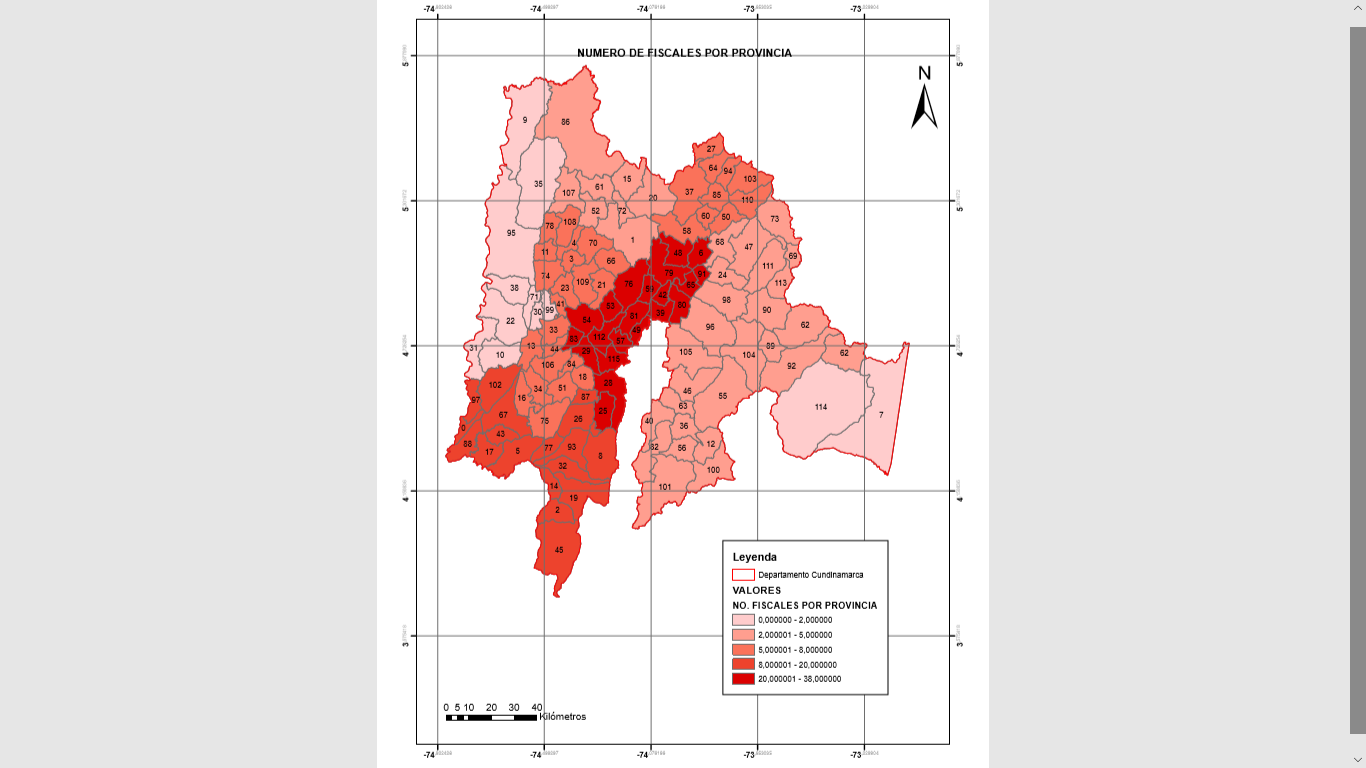 Fuente oficial: SIMOVIC- Elaboración y mapeo- Universidad Externado de Colombia- Figura CAPSTONE último trimestre de 2019. Juzgados: Al hacer la relación de número de jueces por cada 100.000 habitantes se encuentra que el departamento de Cundinamarca presenta una tasa de 8,4, la cual está por debajo de la tasa del país que es de 10,8 según la Corporación Excelencia en la Justicia. Adicionalmente la OCDE determina que esta tasa debería ser de 65 jueces por cada 100.000 habitantes. 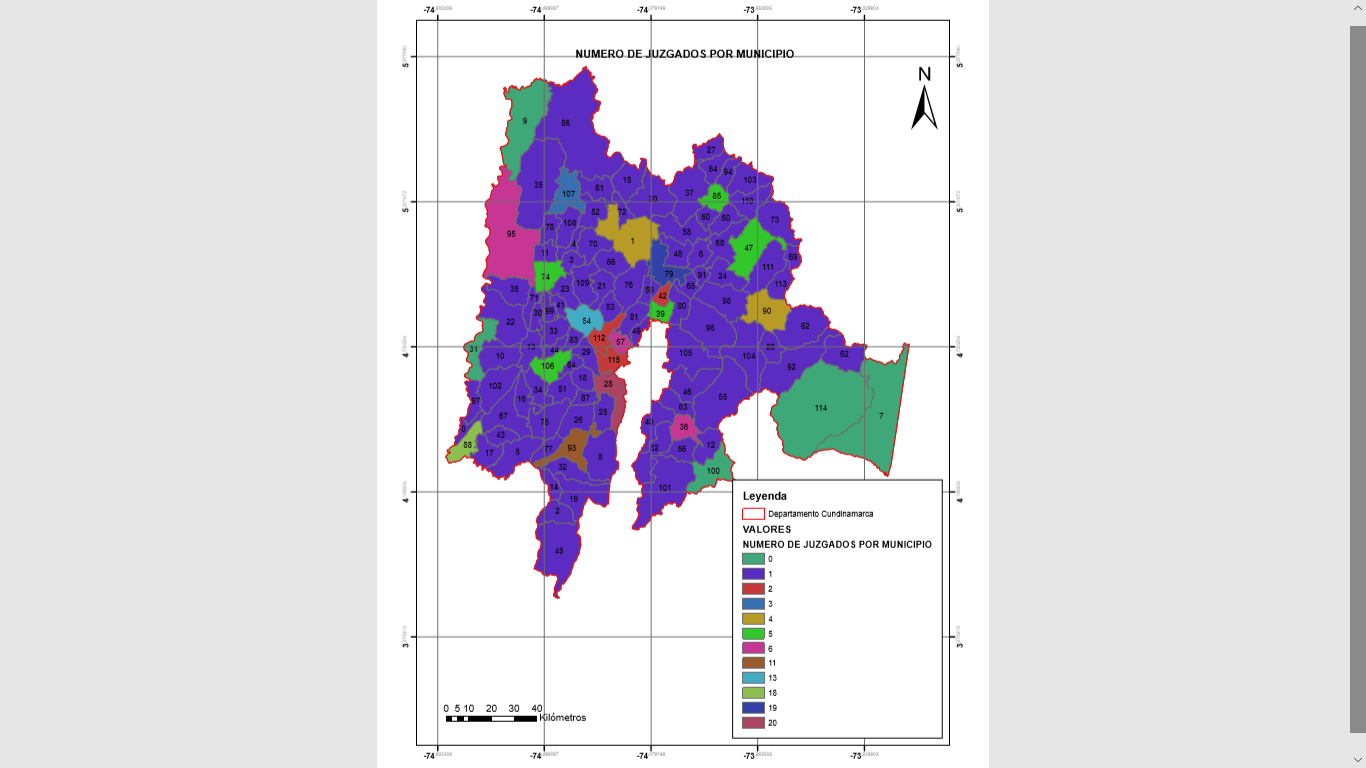 Fuente oficial: SIMOVIC- Elaboración y mapeo- Universidad Externado de Colombia- Figura CAPSTONE último trimestre de 2019.Línea Estratégica: RegionalizaciónTema programático: Seguridad y Convivencia Componente: Operación Vida- “Garantía de DDHH en equidad social e histórica”Árbol de ProblemasMarco LógicoDOFAMetas de resultado: Promover en un 100% de los municipios del Departamento las acciones y estrategias en promoción y garantía de Derechos Humanos 2020-2023.Metas producto y acciones de cada metaINFORMACIÓN BÁSICAINFORMACIÓN BÁSICASecretaria o Entidad:Secretaría de Gobierno de CundinamarcaSecretario/ Gerente:José Leonardo Rojas Fecha de elaboración:31 de enero de 2019Líneas estratégicasTemas programáticosRegionalizaciónAsociatividad territorialRegionalizaciónMovilidad y transporte intermodalRegionalizaciónSeguridad y convivenciaRegionalizaciónOrdenamiento territorialRegionalizaciónCatastroRegionalizaciónEstructura ecológicaCundinamarca más competitivaDesarrollo ruralCundinamarca más competitivaInfraestructuraCundinamarca más competitivaCiencia, tecnología e innovaciónCundinamarca más competitivaTurismoCundinamarca más competitivaMinasCundinamarca más competitivaInternacionalizaciónCundinamarca más competitivaTrabajo y EmprendimientoCundinamarca más competitivaTransformación productiva y competitividadCundinamarca más competitivaConectividadAmbiente para el progresoSostenibilidadAmbiente para el progresoProtección animalAmbiente para el progresoEcosistemas y biodiversidadAmbiente para el progresoGestión del recurso hídricoAmbiente para el progresoCambio climáticoAmbiente para el progresoGestión del riesgo de desastresBienestar y felicidad para el progreso socialSaludBienestar y felicidad para el progreso socialEducaciónBienestar y felicidad para el progreso socialCulturaBienestar y felicidad para el progreso socialDeporte y recreaciónBienestar y felicidad para el progreso socialGrupos poblacionalesBienestar y felicidad para el progreso socialGrupos incluyentesBienestar y felicidad para el progreso socialGrupos vulnerablesBienestar y felicidad para el progreso socialPaz y convivenciaBienestar y felicidad para el progreso socialHábitat y ViviendaBienestar y felicidad para el progreso socialServicios públicos domiciliarios (energía, gas y aseo)Bienestar y felicidad para el progreso socialAgua potable y saneamiento básicoBuen gobierno y desarrollo organizacionalTransparenciaBuen gobierno y desarrollo organizacionalServicio al ciudadanoBuen gobierno y desarrollo organizacionalGobierno digitalBuen gobierno y desarrollo organizacionalParticipación ciudadanaBuen gobierno y desarrollo organizacionalEficiencia financieraBuen gobierno y desarrollo organizacionalJusticia y seguridadDepartamento Población Grupos de Tasas Tasa Acumulada Cauca1.427.1671450,1Valle del Cauca4.804.0824841,9Antioquia6.768.3626830,9Nariño1.830.6571828,6Colombia50.375.19450422,4Atlántico2.573.8162617,7Bolívar2.195.8112215,5Bogotá8.281.0308310,9Cundinamarca2.845.6682811,8BELTRÁNQUETAMEBOJACÁSAN BERNARDOCAQUEZASAN CAYETANOCARMEN DE CARUPASESQUILÉCHAGUANÍSILVANIACOGUASIMIJACAFOMEQUESUPATÁFOSCASUSAFÚQUENETABIOGACHALATAUSAGAMATENAGRANADATIBACUYGUASCATIBIRITAGUATAQUÍTOCAIMAGUATAVITATOCANCIPÁGUAYABETALUBAQUEGUTIÉRREZUNEJERUSALÉNÚTICALA PALMAVIANÍMANTAVILLAGÓMEZMEDINAYACOPÍNIMAIMAZIPACÓNNOCAIMAPACHOPARATEBUENOQUEBRADANEGRAMunicipioAños Acumulados sin homicidiosGama11Fúquene9Gachalá7Guataquí7Fosca6Manta6Jerusalén5Carmen de Carupa4Zipacón4Beltrán3Granada3Ninaima3Vianí3201420152016201720182019Abigeato2,51,941,581,5616,413,2Piratería1,41,31,10,71,21,2Delitos Sexuales9,0636,754,256,17367,9Extorsión5,15,15,65,56,119,8Accidentes de Tránsito12,6613,314,313,31214,7Hurto a personas46,637,9217,4164,1403464Hurto a Motocicletas6,1851,952,2419,527,2Hurto a Comercio14,3611,5311,0611,6595,7108,4Hurto a Automotores4,284,032,612,2112,715Lesiones en At78,174,2159,1131,597,7108,4Lesiones Personales54,756,4309,9233,6357289Violencia Intrafamiliar47,7142,2167,6120,3186228AumentosDisminuciones12% Hurto a Personas20% Hurto a automotores39% Hurto a motocicletas 22% Violencia Intrafamiliar5% Homicidios21% Lesiones personales19% Lesiones en Accidentes de tránsito10% Hurto a Residencias12% hurto comercio19% Abigeato6% Delitos SexualesHOMICIDIOS LESIONES LESIONES A/T HURTO RESIDENCIAS HURTO PERSONAS HURTO COMERCIO HURTO AUTOMOTORES 201840910.93027314.61712.4903.7101.06520193878.54322094.13614.0733.2361.279Dif en casos-22-2387-522-4811583-474214%-5,38-21,84-19,11-10,4212,67-12,7820,09TendenciaDisminuciónDisminuciónDisminuciónDisminuciónAumentoDisminuciónAumentoHURTO MOTOCICLETAS ABIGEATO SECUESTRODELITOS SEXUALESVIOLENCIA INTRAFAMILIAR20185484612204452292019763370219036390Dif en casos215-910-1411161%39,23-19,740,00-6,9022,20TendenciaAumentoDisminuciónIgual DisminuciónAumentoNoART NUMERAL ITEMSCOMPARENDOS 1276Portar armas, elementos cortantes, punzantes o semejantes, o sustancias peligrosas, en áreas comunes o lugares abiertos al público. Se exceptúa a quien demuestre que tales elementos o sustancias constituyen una herramienta de su actividad deportiva, oficio, profesión o estudio. 798921408Portar sustancias prohibidas en el espacio público544731407Consumir bebidas alcohólicas, sustancias psicoactivas o prohibidas en estadios, coliseos, centros deportivos, parques, hospitales, centros de salud y en general, en el espacio público, excepto en las actividades autorizadas por la autoridad competente. 39734271reñir, incitar o incurrir en confrontaciones violentas que puedan derivar en agresiones físicas 14115352Incumplir, desacatar, desconocer e impedir la función o la orden de policía.12366351Irrespetar a las autoridades de policía10447951Ccomprar, alquilar o usar equipo terminal móvil con reporte de hurto y/o extravío en la base de datos negativa de que trata el artículo 106 de la ley 1453 de 2011 o equipo terminal móvil cuyo número de identificación físico o electrónico haya sido reprogramado, remarcado, modificado o suprimido. 10038273Agredir físicamente a personas por cualquier medio92799216Ddesarrollar la actividad económica sin cumplir cualquiera de los requisitos establecidos en la normatividad vigente. 72110353Incumplir, desacatar, desconocer e impedir la función o la orden de policía.489Unidos Podemos Más- Incautaciones en gramos del total de sustanciasUnidos Podemos Más- Incautaciones en gramos del total de sustanciasUnidos Podemos Más- Incautaciones en gramos del total de sustanciasUnidos Podemos Más- Incautaciones en gramos del total de sustanciasUnidos Podemos Más- Incautaciones en gramos del total de sustancias2016201720182019TOTAL3.861.4374.939.4222.428.0002.958.02014.186.879DepartamentoGramosAntioquia       3.624.291 Bogotá       6.130.625 Cundinamarca       2.958.020 Santander       4.192.215 Tolima     10.923.887 Valle del Cauca   102.209.761 Colombia      451.144.540 DebilidadesOportunidadesDeficiente articulación entre las acciones desarrolladas entre los municipios y la gobernación, para optimizar recursos y mejorar la operatividad en la fuerza pública.Poca capacitación y socialización de políticas, procedimientos y protocolos en materia de seguridad y orden público.Aumento de demanda en servicios que han sido exitosos como la Línea 123, casa de acogida o acompañamiento a municipios en proyectos de dotación e infraestructura para la fuerza públicaEl estudio delictivo obtenido por parte del  Observatorio de Seguridad y Convivencia Ciudadana, permite la toma de decisiones, partiendo de  datos contundentes y unificados con las entidades.Las estadísticas demuestran que Atendiendo las necesidades de 15 municipios en tiempo real y de manera conjunta se pueden reducir el 52% del panorama delictivo en denunciasOrganizar la acción por medio de los EIRAS, optimizando la atención a situaciones que alteren el orden público y la seguridad. FortalezasAmenazasCundinamarca es el Departamento más seguro del país con disminución del 41% de muertes violentas en el último año.La tasa de homicidios, que es de 12 por cada 100 mil habitantes, es la tasa más baja de Cundinamarca en 62 años y se encuentra 11 puntos por debajo del Territorio Nacional La operatividad de la Policía es de las más altas del país con articulación perfecta con Fiscalía, Ejército y Gobernación. Se resalta que el nivel de esclarecimiento e investigación de la Fiscalía de Cundinamarca es de las más altas del país llegando al 49,5%Se Cuenta con Proyectos estratégicos clave como Línea 123 (Modelo Psicosocial), Duplas, Casa de Acogida, Jornadas de apoyo al desarrollo y experiencia en intervenciones integrales que han llevado a las mejores relaciones y articulaciones con la fuerza pública.Cundinamarca cuenta con 10 de los municipios más pacíficos del país y 23 que reúnen 2 años sin homicidios, siendo ejemplo nacional Cundinamarca cuenta con 216 policías por cada 100miil habitantes. Déficit de pie de fuerza en un 29,99% que corresponde 2224 uniformados.Dificultad de atención por aumento consumo y porte de SPA Desconfianza de la ciudadanía por falta de respuesta oportuna a las necesidades seguridad y convivenciaDesvío de atención a las reales problemáticas de Cundinamarca que no se relacionan con Grupos al margen de la Ley a 2019, sino a temas de convivencia e ilegalidad que escalan a delitos y violencias Meta de productoAcciones relacionadasAcompañar en un 80% a las autoridades de Seguridad, Convivencia y Orden Público de Cundinamarca para la mejora en el panorama de seguridad del Departamento PLAN – CIUDADES REGIÓN- REGIÓN SIN FRONTERAS- Crear la mesa regional de seguridad, orden público, DDHH y paz con Bogotá; articulación de la mesa de atención integral a niños, niñas y adolescentes con ICBF; garantía del desarrollo de Consejos de Seguridad y Comités de Orden Público centrales y territorialesPROGRAMA INTEGRAL DE DOTACIÓN PARA LA SEGURIDAD: Crear el programa de dotación de la fuerza pública en comunicaciones, implementos, movilidad aérea, terrestre, fluvial y tecnológica para la operatividad y desarticulación de bandas delincuencialesCONSTRUYENDO SEGURIDAD: Conformar el equipo interdisciplinario de acompañamiento, técnico, jurídico y financiero para la creación de proyectos de infraestructura y atención para la fuerza pública y organismos de seguridad, convivencia y justicia en los municipios (estaciones de policía, CAI, Casas de Justicia, Casas de Gobierno, Fiscalía, Cae, Cetras, programa “Casita amarilla” etc.)CENTRO MEDICINA LEGAL: Articulación con la Nación para la creación del centro de atención y sistema de Medicina Legal y Ciencias Forenses en Soacha y formular las acciones de planeación y posible puesta en marcha de otros en CundinamarcaCÁRCELES Y PPL: Generación de Plan integral de acción para Cárceles con INPEC y BogotáSEGURIDAD PARA TODOS Y TODAS: Creación del plan de capacitación, dotación y acompañamiento a autoridades de seguridad y convivencia como Inspectores, Comisarios, Policía, Fiscalía, CAE, Cetras y organismos que administran justicia, etc.CONTRA EL CONSUMO: Formulación del centro de atención integral a Consumidores de SPA en CundinamarcaCOMUNICANDO SEGURIDAD: Creación de programas de comunicación, información y divulgación de procesos de prevención de delitos y violencias; creación de ruta de la seguridad con consejos de seguridad y gobierno por provincias.CARTOGRAFÍAS CONTRA EL CRIMEN: Mesas de trabajo con comunidades y líderes para la identificación de zonas de miedoAUMENTO DE PIE DE FUERZA EN CUNDINAMARCA: Auxiliar de mi tierra, convenio de bachilleres, infancia y adolescencia, turismoPLAN ESPECIAL SOACHA: Articulación la Nación y el municipio para acciones en SoachaCrear un programa de atención integral y reacción bajo el concepto de Seguridad Humana para el control de contextos, variables y desencadenantes lícitos e ilícitos que deriven en violencias y delitos en CundinamarcaCREAR LOS EIRA (Esquemas integrales de reacción articulada; Unidades móviles de atención de autoridades en la caravana de la justicia con énfasis en las zonas rurales; pactos por la convivencia para el compromiso de alcaldes en esquemas de seguridad; creación de los cundi-gestores de convivencia; articulación de los núcleos de convivencia ciudadana; formulación de programas especiales de priorización municipal por índices delictivos; incentivos a municipios seguros y en paz y Sistema Departamental de Prevención Integral; creación de sello seguro en zonas de rumba; creación del plan “Colegio Blindado” para protección de entornos escolares de la venta y consumo de SPA; Creación de las Urnas transparentes para reportes anónimos de delincuencia y fomentar las campañas de desarme integrales)FORTALECER REDES DE COOPERANTES Y ACCIÓN COMUNITARIA CON ARTICULACIÓN CON AUTORIDADES (Capacitación para la conformación de escuelas de seguridad; mecanismos de información y recompensas anónimas; generación de redes interacción comunitaria para el autocuidado; fortalecer las casas de justicia, centros de convivencia y atención en seguridad con la red de autoridades; articulación con la fuerza pública para implementar el programa “Auxiliar en mi tierra”CREAR PLANES INTEGRALES DE CONVIVENCIA DEPARTAMENTAL CON ÉNFASIS EN JÓVENES, MUJERES, NIÑOS, NIÑAS Y ADOLESCENTES (Núcleos de consulta 24/7 para alcaldes y secretarios de gobierno en el marco de la seguridad y el orden público; creación del grupo de orientaciones, recomendaciones y conceptos jurídicos para la toma de decisiones en seguridad para los 116 municipios; acompañar el comité departamental del Infancia y adolescencia con referentes provinciales)
CREAR UN PROCESO DE INTELIGENCIA MULTIFUERZA, UTILIZANDO TECNOLOGÍA PARA COMBATIR REDES DELINCUENCIALES (Línea 123 se convertirá en el COC- Centro de Operaciones de Cundinamarca-; el Observatorio de Seguridad pasará a ser el CISIR- Centro de investigación e inteligencia en Seguridad integrada Región Central- ; se creará la RED 500+200x24, un ambicioso palan de videovigilancia para contar con 200 nuevas cámaras de seguridad y mantenimiento a 200 para crear el mayor sistema a nivel departamental del país; Implementación del COMPLAS (Comité de Planificación de Seguridad)CREAR LA RED DE ASISTENCIA DE SEGURIDAD PÚBLICA PARA LA LUCHA CONTRA LA VIOLENCIA DOMÉSTICA Y FAMILIAR, MUJERES ATENDIENDO MUJERES, ATENCIÓN PSICOSOCIAL Y ORIENTACIÓN A LA DENUNCIA (Casas de acogida, acciones contra la trata de personas; duplas de atención; Línea de atención poblacional; programa de incentivos a mujeres líderes, capacitación y atención integral para el empoderamiento femenino; fortalecimiento del sistema de geolocalización y trazabilidad de violencias basadas en Género, dar cumplimiento a la ordenanza 012 del 2019 de acuerdo a la misionalidad de la Secretaría de Gobierno y las normas que la modifiquen o adicionen, apoyar a la asociación de comisarios de familia de Cundinamarca- ACFC- con procesos de capacitación, dotación y acompañamiento.)CREAR LA MESA TÉCNICA DE REVISIÓN DE POLICÍA:  Crear la mesa técnica de revisión de Código departamental de Policía, que permita presentar proyectos de ordenanza a la Asamblea por parte del gobierno departamental, el nuevo código de policía de Cundinamarca ajustado a la ley 1801 de 2016 "Código Nacional de Policía y Convivencia".Meta de productoAcciones relacionadasApoyar un 80% de las solicitudes recibidas por los cuerpos de bomberos en el departamento, encaminadas al cubrimiento de sus necesidades sobre la disponibilidad del Fondo departamental de Bomberos y otros recursosDotación y fortalecimiento a cuerpos de bomberos voluntarios de CundinamarcaAdquisición y/o alquiler de camioneta, moto, carro de bomberos, contratación y dotación de equipo para el fortalecimiento de los cuerpos de bomberos del departamento.Coordinación ejecutiva departamental bomberos de CundinamarcaJunta departamental de bomberos de CundinamarcaContratación y/o dotación de maquinaria / equipos / grupos elitesAdecuación de estaciones de bomberosHecho VictimizanteVíctimas UbicaciónSujetos de AtenciónNúmero de EventosActo terrorista / Atentados / Combates / Enfrentamientos / Hostigamientos793740718Amenaza10.0979.9437.591Delitos contra la libertad y la integridad sexual en desarrollo del conflicto armado699686396Desaparición forzada2.4812.1882.681Desplazamiento forzado131.618116.713122.073Homicidio12.45111.07518.630Minas Antipersonal, Munición sin Explotar y Artefacto Explosivo improvisado257250130Secuestro369298560Tortura194183163Vinculación de Niños Niñas y Adolescentes a Actividades Relacionadas con grupos armados170168109Abandono o Despojo Forzado de Tierras377368624Perdida de Bienes Muebles o Inmuebles1.1681.145933Lesiones Personales Físicas17316698Lesiones Personales Psicológicas279264260Confinamiento16160Sin información190175317Debilidades Oportunidades Bajo número de ofertas institucionales de atención a víctimas en los municipios del Departamento. Baja implementación de la política pública de víctimas, a cargo de las autoridades municipales. Atención de la población victima en el territorio, de acuerdo a la oferta institucional del Departamento y las entidades del SNARIV.Implementación del Plan de Acción Territorial para la población víctima, a través del Comité Territorial de Justicia Transicional. Articulación para el cumplimiento de los fallos de restitución de tierras que han vinculado al Departamento de Cundinamarca.Coordinación con la Unidad de Atención a Victimas para la entrega de ayudas humanitariasFortalezas Amenazas Garantía a los procesos de participación de las víctimas y de los miembros de la mesa de participación efectiva de víctimas en Cundinamarca. Se han consolidado proyectos productivos a la población víctima del Departamento, que permiten la estabilidad socioeconómica y generación de ingresos para las familias.Apoyo continuo a los comités municipales de justicia transicional. Acompañamiento a los Centros Regionales de Atención a Víctimas de Cundinamarca. Reconocimiento de la memoria histórica de la población víctima del Departamento. Establecimiento de las rutas y protocolos de atención a víctimas, en el orden Departamental y Nacional. Aumento de víctimas asentadas en el Departamento de Cundinamarca.Altos índices de pobreza en los lugares de mayor recepción de población victimaAmenazas a los líderes y miembros de las mesas de victimas Meta de productoAcciones relacionadasApoyar el 100% de los procesos de asistencia y atención humanitaria de la población victima en el territorio, a través de estrategias orientadas garantizar el acceso oportuno y eficiente de la población víctima, a los programas y oferta institucional del Departamento, donde lo requieran. Atención humanitaria inmediata y de transición.Asistencia funerariaDotación, adecuación y apoyo a los 3 centros regionales de atención a víctimas. Acompañamiento a los comités municipales de justicia transicional, al Comité Territorial de Justicia transicional y a los distintos subcomités del Departamento. Apoyar los procesos de caracterización en los municipios que lo requieran.  Realizar ofertas institucionales de servicios, para población victima en el territorio. Afianzar el 100% de los procesos de reparación integral de las familias víctimas del conflicto armado del Departamento, a través de estrategias de garanticen la generación de ingresos, el cumplimiento de acciones legales y las medidas de reparación colectiva.Proyectos productivosReparación colectivaRestitución de tierrasPromover la participación efectiva de los miembros de la mesa departamental de víctimas y enfoques diferenciales, en los escenarios, conforme lo indica la ley.Reconocimiento de los incentivos de participación efectiva de la mesa departamental. Atender  la solicitud de participación de enfoques diferenciales en los espacios que indique la ley. Capacitar en materia de participación a las mesas municipales, departamental y enfoques diferenciales que soliciten ese acompañamiento. 	Implementar en el 80% del territorio la estrategia reconstrucción del tejido social en el marco del posconflicto y la memoria histórica, a través de muestras artísticas, deportivas y/o culturales y la firma de pactos sociales.Replicar el modelo de memoria histórica en los municipios que lo quieran.Implementar la estrategia de reconstrucción del tejido social en el territorio. Acciones de emprendimiento con enfoque diferencial Acompañar el 100% de los mecanismos y/o planes de protección y prevención y de contingencia del Departamento de Cundinamarca y los municipios donde se requiera. Actualización de los planes de prevención, protección y contingencia del Departamento y los municipios. Articulación para ofertas institucionales en el marco de los CIAT.Articulación para atender los casos que reportan a la mesa técnica de personas amenazadas.Capacitación en rutas y protocolos para el acceso de las víctimas a los programas del Departamento.DebilidadesOportunidadesDesconocimiento por parte de los municipios de la ley procedimientos, requisitos y trámites.La falta de compromiso en el proceso de formalización de la propiedad, en lo relacionado con la asignación de recursos técnicos, económicos y humanos.Compromiso de algunas entidades territoriales para la titulación FortalezasAmenazasExistencia de una dirección especializada en formalización predial Dependencia hacia otras entidades para la titulaciónBaja condiciones de las vías de acceso para conocer los predios a titular. Problemas de articulación con las alcaldías y otras entidadesMeta de productoAcciones relacionadasBrindar asistencia técnica a 5.000 solicitudes de procesos de titulación de predios urbanos y rurales en el Departamento durante el cuatrienio.Asesoría y socialización del proceso de titulación.Recopilación y consolidación de la informaciónDepuración, clasificación e identificación predialJornadas de formalización predial dentro de la oferta institucional de la GobernaciónAsignación de recursos por Gobernación y municipios.Articulación interinstitucional y celebración de convenios de cooperación.Contratación por parte de los municipios del equipo interdisciplinario para la titulación predial.Ejecución y seguimiento del convenio.Asesoría permanente en campo por funcionarios de la dirección de formalización predial.Celebración de eventos de entrega de títulosDebilidades Oportunidades Inexistencia de programas y proyectos institucionales que permitan mejoría en la calidad de vida de los cundinamarquesesDeficiencia en la dotación y acompañamiento a las autoridades municipalesDébil asistencia técnica que involucren las iniciativas de los líderes y lideresasDeficiencia en la socialización de los mecanismos de participaciónDeficiente articulación de las entidades territoriales para procesos de participación ciudadana Poco involucramiento de los funcionarios en los procesos con los líderes que representan los municipios.Innovación tecnológica que aporta mecanismos e insumos para la participación ciudadana.El uso de las redes sociales y los nuevos mecanismos de comunicación como medio para la participación ciudadana. Interés por parte de la sociedad para crear veedurías, control social y procesos de accountability para la participación ciudadana Implementación Política Pública de Participación Ciudadana (aprobada en octubre del 2019)Fortalezas Amenazas Se tiene en cuenta la participación ciudadana en la transformación y estructuración de políticas públicas a nivel departamental Existencia de Cuncejapp que sirve como puente de comunicación con los concejales. Implementación de la política pública de participación ciudadana, que aumenta los mecanismos para la misma.1.Falta de formación de autoridades locales para incentivar la participación ciudadana2.Baja contundencia y persistencia de la sociedad civil a la hora de la toma de las decisiones con respecto a la participación ciudadana. Meta de productoAcciones relacionadasEjecutar la política pública de participación ciudadana, a través de los entes territoriales del Departamento. Mediante capacitación, formación y asistencia técnica. Llegando al 100% del territorio.Fortalecimiento y cualificación de los entes territoriales (Capacitación y Formación), con entidades educativas gubernamentales y no gubernamentales.CUNCEJAPP, herramienta tecnológica que facilita la labor del concejal y ediles.Política de participación (Ejecutar la política pública)Asistencia técnica a entes territorialesFomentar el control social a través de las veedurías ciudadana (creación, seguimiento y capacitación de las mismas)Actualización y seguimiento de proyectos de acuerdoDotación y acompañamiento a las autoridades municipalesEspacios de participación ciudadana (Encuentros    y congresos departamentales y nacionales)Crear un sistema humano, técnico y profesional de acompañamiento y soporte gubernamental para los 116 municipios de CundinamarcaTipo de Organización Participación en CundinamarcaOrganizaciones de víctimas33%Organizaciones gremiales16%Organizaciones ciudadanas, cuyas demandas están asociadas al acceso a servicios públicos y a la atención de población vulnerable7%Organizaciones de mujeres6%Organizaciones culturales6%Organizaciones de jóvenes, de animalistas, de comunidad LGTBI y a ONGs6%Organizaciones medio ambientales 5%Sindicatos y juntas comunales.3%Organizaciones campesinas2%Tipo de Organización Número de personas beneficiadasServidores públicos2.431Estudiantes23.389Líderes Comunales258Comunidad y gremios2.035Víctimas 2.559Cárceles- Personas privadas de la libertad840Juntas de Acción Comunal890Líderes de organizaciones sociales527LGBTI55AFRO30ENTIDADCOBERTURARRHHComisaría de FamiliaDecreto 4048 de 2007 del Ministerio de Salud y Protección Social.Ley 1098 de 2006Instituto Nacional Penitenciario y Carcelario (INPEC)Informe estadístico a enero de 2019 (INPEC).Informe del 13° congreso de las Naciones Unidas sobre prevención del delito y justicia de Doha.Informe estadístico a enero de 2019 (INPEC).Fiscalía General de la NaciónPlan estratégico 2.016 – 2.020 – Fiscalía General de la NaciónPlan estratégico 2.016 – 2.020 – Fiscalía General de la NaciónJuzgadosOCDEOCDEPersonerías MunicipalesLey 136 de 1994 y la Ley 1551 de 2012Ley 136 de 1994 y la Ley 1551 de 2012Casas de Justicia y Centros de ConvivenciaNo se realizó comparaciónNo se realizó comparaciónInstituto Nacional de Medicina Legal y Ciencias ForensesForensis 2.018Forensis 2.018Policía NacionalUNODC 2.017UNODC 2.017FortalezasAmenazasEs un programa transversal a las políticas públicas DepartamentalesExistencia de estrategias que fortalezcan la garantía de los DDHH en el departamentoRelevancia a nivel institucional de la protección y garantía de los DDHH Aumento de los asesinatos de líderes sociales a nivel nacional. Falta de articulación con los municipios para el desarrollo de estrategias de empoderamiento sobre DDHHDificultad de articulación entre autoridades nacionales y departamentales para la aplicación de protocolos de DDHHDebilidadesOportunidadesBaja divulgación de los procesos adelantados por la dirección en la garantía de DDHH Desconocimiento de los protocolos y programas de atención y garantía de DDHHFalta de claridad en las acciones relacionadas con la misionalidad de la Dirección de DDHH y las necesidades poblacionales. La presidencia de la Republica creó la Consejería Presidencial para los Derechos Humanos y Asuntos Internacionales.El Ministerio del Interior tiene lineamientos para capacitar y fortalecer a los entes Departamentales y Territoriales en los programas de DDHHExiste Oferta institucional generada por organismos del orden Nacional e Internacional y ONG´s, que tienen presupuesto para desarrollar proyectos enfocados en mejorar la garantía de los DDHHExiste voluntad por parte de la administración distrital para la generación de alianzas institucionales y territoriales con el Departamento para mejorar la implementación de las políticas públicas gubernamentales.Existe un acuerdo de Paz y unas políticas de paz que permiten generar articulación en procesos de construcción de paz en los territorios.La ley de DDHH permite la articulación interinstitucional e intersectorial con el orden nacional y Territorial.Meta de productoAcciones relacionadasFormular un programa de garantía de DDHH en Cundinamarca en el marco del respeto, atención y protección a las diversidades históricas, culturales, Religiosas, étnicas, sociales amparadas en la Constitución PolíticaAtención, dotación, capacitación y reconocimiento de: Discapacidad, Cultos, Líderes sociales, Personas Privadas de la Libertad.Fortalecer los grupos de unidad de atención y acompañamiento técnico a los municipios en el marco de los DDHHCampañas de prevención y sensibilizaciónFortalecer Técnica y Jurídicamente los 116 comités Territoriales de DDHH del Departamento de Cundinamarca.Acompañar y apoyar los planes sectoriales de prevención y protección territorialesApoyar iniciativas de investigación académica, alternativa, e independiente en materias de derechos a la vida, la integridad, la libertad y a la seguridad de personas grupos y/o comunidades.Articular con el Sistema Nacional de DDHH la formación de jóvenes promotores para la prevención de violaciones a sus derechos a la vida, la integridad a la libertad y a la seguridad de personas, personas, grupos y/o comunidades.   